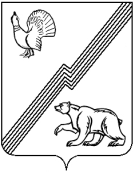 АДМИНИСТРАЦИЯ ГОРОДА ЮГОРСКАХанты-Мансийского автономного округа – Югры ПОСТАНОВЛЕНИЕСписок изменяющих документов (в ред. постановлений администрации города Югорска от 29.04.2019 № 887, от 10.10.2019 № 2190, от 31.10.2019 № 2340, от 23.12.2019 № 2755, от 23.12.2019 № 2756, от 09.04.2020 № 541, от 29.06.2020 № 846, от 17.08.2020 № 1119, от 28.09.2020 № 1375, от 21.12.2020 № 1917, 29.12.2020            № 1993, от 03.02.2021 № 84-п, от 26.04.2021 № 601-п, от 11.05.2021 № 709-п, от 31.05.2021 № 927-п, от 24.09.2021 № 1785-п, от 15.11.2021 № 2168-п, от 27.12.2021    № 2522-п, от 03.03.2022 № 379-п, от 20.07.2022 № 1589-п, от 11.11.2022 № 2364-п, от 14.11.2022 № 2398-п, от 28.12.2022 № 2734-п, от 09.02.2023 № 166-п)от 30 октября 2018 года                                                                                              № 3003О муниципальной программе города Югорска«Социально-экономическое развитие и муниципальное управление»  В соответствии со статьей 179 Бюджетного кодекса Российской Федерации, Указом Президента Российской Федерации от 07.05.2018 № 204 «О национальных целях и стратегических задачах развития Российской Федерации на период до 2024 года», Федеральным законом от 28.06.2014 № 172-ФЗ «О стратегическом планировании в Российской Федерации», Федеральным законом от 06.10.2003 № 131-ФЗ «Об общих принципах организации местного самоуправления в Российской Федерации», постановлением администрации города Югорска от 03.11.2021            № 2096-п «О порядке принятия решения о разработке муниципальных программ города Югорска, их формирования, утверждения и реализации», в целях социально-экономического развития города Югорска:Утвердить муниципальную программу города Югорска «Социально-экономическое развитие и муниципальное управление» (приложение).Признать утратившими силу постановления администрации города Югорска: - от 31.10.2013 № 3278 «О муниципальной программе города Югорска «Социально-экономическое развитие и совершенствование государственного и муниципального управления в городе Югорске на 2014-2020 годы»;- от 24.01.2014 № 160 «О внесении изменений в постановление администрации города Югорска от 31.10.2013 № 3278»;- от 28.03.2014 № 1188 «О внесении изменений в постановление администрации города Югорска от 31.10.2013 № 3278»;- от 30.04.2014 № 1885 «О внесении изменений в постановление администрации города Югорска от 31.10.2013 № 3278»;- от 04.06.2014 № 2519 «О внесении изменений в постановление администрации города Югорска от 31.10.2013 № 3278»;- от 06.08.2014 № 3997 «О внесении изменений в постановление администрации города Югорска от 31.10.2013 № 3278»;- от 15.10.2014 № 5383 «О внесении изменений в постановление администрации города Югорска от 31.10.2013 № 3278»;- от 14.11.2014 № 6225 «О внесении изменений в постановление администрации города Югорска от 31.10.2013 № 3278»;- от 27.11.2014 № 6446 «О внесении изменений в постановление администрации города Югорска от 31.10.2013 № 3278»;- от 22.12.2014 № 7220 «О внесении изменений в постановление администрации города Югорска от 31.10.2013 № 3278»;- от 30.12.2014 № 7406 «О внесении изменений в постановление администрации города Югорска от 31.10.2013 № 3278»;- от 02.02.2015 № 482 «О внесении изменений в постановление администрации города Югорска от 31.10.2013 № 3278»;- от 01.06.2015 № 2215 «О внесении изменений в постановление администрации города Югорска от 31.10.2013 № 3278»;- от 24.08.2015 № 2864 «О внесении изменений в постановление администрации города Югорска от 31.10.2013 № 3278»;- от 09.10.2015 № 3125 «О внесении изменений в постановление администрации города Югорска от 31.10.2013 № 3278»;- от 26.11.2015 № 3429 «О внесении изменений в постановление администрации города Югорска от 31.10.2013 № 3278»;- от 18.12.2015 № 3658 «О внесении изменений в постановление администрации города Югорска от 31.10.2013 № 3278»;- от 21.12.2015 № 3715 «О внесении изменений в постановление администрации города Югорска от 31.10.2013 № 3278»;- от 25.02.2016 № 423 «О внесении изменений в постановление администрации города Югорска от 31.10.2013 № 3278»;- от 17.03.2016 № 578 «О внесении изменений в постановление администрации города Югорска от 31.10.2013 № 3278»;- от 05.05.2016 № 956 «О внесении изменений в постановление администрации города Югорска от 31.10.2013 № 3278«О муниципальной программе города Югорска «Социально-экономическое развитие и совершенствование государственного и муниципального управления в городе Югорске на 2014-2020 годы»;- от 22.06.2016 № 1475 «О внесении изменений в постановление администрации города Югорска от 31.10.2013 № 3278«О муниципальной программе города Югорска «Социально-экономическое развитие и совершенствование государственного и муниципального управления в городе Югорске на 2014-2020 годы»;- от 13.09.2016 № 2214 «О внесении изменений в постановление администрации города Югорска от 31.10.2013 № 3278«О муниципальной программе города Югорска «Социально-экономическое развитие и совершенствование государственного и муниципального управления в городе Югорске на 2014-2020 годы»;- от 23.11.2016 № 2891 «О внесении изменений в постановление администрации города Югорска от 31.10.2013 № 3278«О муниципальной программе города Югорска «Социально-экономическое развитие и совершенствование государственного и муниципального управления в городе Югорске на 2014-2020 годы»;- от 22.12.2016 № 3284 «О внесении изменений в постановление администрации города Югорска от 31.10.2013 № 3278«О муниципальной программе города Югорска «Социально-экономическое развитие и совершенствование государственного и муниципального управления в городе Югорске на 2014-2020 годы»;- от 15.02.2017 № 404 «О внесении изменений в постановление администрации города Югорска от 31.10.2013 № 3278«О муниципальной программе города Югорска «Социально-экономическое развитие и совершенствование государственного и муниципального управления в городе Югорске на 2014-2020 годы»;- от 04.05.2017 № 998 «О внесении изменений в постановление администрации города Югорска от 31.10.2013 № 3278«О муниципальной программе города Югорска «Социально-экономическое развитие и совершенствование государственного и муниципального управления в городе Югорске на 2014-2020 годы»;- от 19.12.2017 № 3189 «О внесении изменений в постановление администрации города Югорска от 31.10.2013 № 3278«О муниципальной программе города Югорска «Социально-экономическое развитие и совершенствование государственного и муниципального управления в городе Югорске на 2014-2020 годы»;- от 19.12.2017 № 3190 «О внесении изменений в постановление администрации города Югорска от 31.10.2013 № 3278«О муниципальной программе города Югорска «Социально-экономическое развитие и совершенствование государственного и муниципального управления в городе Югорске на 2014-2020 годы»;- от 28.12.2017 № 3355 «О внесении изменений в постановление администрации города Югорска от 31.10.2013 № 3278«О муниципальной программе города Югорска «Социально-экономическое развитие и совершенствование государственного и муниципального управления в городе Югорске на 2014-2020 годы»;- от 24.01.2018 № 183 «О внесении изменений в постановление администрации города Югорска от 31.10.2013 № 3278«О муниципальной программе города Югорска «Социально-экономическое развитие и совершенствование государственного и муниципального управления в городе Югорске на 2014-2020 годы»;- от 19.04.2018 № 1094 «О внесении изменений в постановление администрации города Югорска от 31.10.2013 № 3278«О муниципальной программе города Югорска «Социально-экономическое развитие и совершенствование государственного и муниципального управления в городе Югорске на 2014-2020 годы»;- от 24.09.2018 № 2626 «О внесении изменений в постановление администрации города Югорска от 31.10.2013 № 3278 «О муниципальной программе города Югорска «Социально-экономическое развитие и совершенствование государственного и муниципального управления в городе Югорске на 2014-2020 годы».3. Опубликовать постановление в официальном печатном издании города Югорска, разместить на официальном сайте органов местного самоуправления города Югорска и в государственной автоматизированной системе «Управление».4. Настоящее постановление вступает в силу после официального опубликования, но не ранее 01.01.2019.5. Контроль за выполнением настоящего постановления возложить на директора департамента экономического развития и проектного управления администрации города Югорска И.В. Грудцыну.Глава города Югорска                                                                             А.В. БородкинПриложениек постановлениюадминистрации города Югорскаот   09.02.2023  №  166-пПриложениек постановлениюадминистрации города Югорскаот   30 октября 2018 года  №  3003Муниципальная программа города Югорска«Социально-экономическое развитие и муниципальное управление» (далее – муниципальная программа)Паспортмуниципальной программыРаздел 1. Характеристика структурных элементов (основных мероприятий) муниципальной программы1.1. Подпрограмма 1 «Совершенствование системы муниципального стратегического управления, реализация отдельных государственных полномочий» направлена на решение задачи повышения качества муниципального управления и администрирования государственных полномочий и осуществляется путем реализации следующих структурных элементов (основных мероприятий):мероприятие 1.1 «Организационно-техническое и финансовое обеспечение деятельности администрации города Югорска и обеспечивающих учреждений, обеспечение мер социальной поддержки отдельным категориям граждан», которое включает следующие направления деятельности:- актуализацию документов стратегического планирования муниципального образования, включая корректировку Стратегии социально-экономического развития города Югорска до 2020 года и на период до 2030 года, разработку ежегодных прогнозов социально-экономического развития на очередной год и плановый период в соответствии со сценарными условиями Министерства экономического развития Российской Федерации, внедрение механизма общественного обсуждения;- организацию деятельности администрации города Югорска и осуществление возложенных на администрацию города полномочий и функций в соответствии с Уставом города Югорска;- обеспечение деятельности обеспечивающих учреждений в объеме, необходимом для своевременного и качественного выполнения возложенных на них полномочий и функций. мероприятие 1.2 «Осуществление отдельного государственного полномочия по осуществлению деятельности по опеке и попечительству», включает в себя предоставление дополнительных мер социальной поддержки детям-сиротам и детям, оставшимся без попечения родителей, лицам из числа детей-сирот и детей, оставшихся без попечения родителей, а также усыновителям, приемным родителям.1.2. Подпрограмма 2 «Развитие малого и среднего предпринимательства»  направлена на решение задачи обеспечения доступности мер поддержки субъектов малого и среднего предпринимательства, формирования благоприятного предпринимательского климата и условий для ведения бизнеса и осуществляется путем реализации следующих структурных элементов (основных мероприятий) мероприятий:мероприятие 2.1 «Оказание мер поддержки субъектам малого и среднего предпринимательства, в том числе осуществляющим деятельность в отраслях, пострадавших от распространения новой коронавирусной инфекции» включает в себя предоставление субсидий на возмещение части затрат субъектам малого и среднего предпринимательства, осуществляющим социально значимые виды деятельности, а также предоставление в  2020 году неотложных мер поддержки субъектам малого и среднего предпринимательства, осуществляющим деятельность в отраслях, пострадавших от распространения новой коронавирусной инфекции, в порядке предусмотренном администрацией города Югорска;мероприятие 2.2 «Участие в реализации регионального проекта «Расширение доступа субъектов малого и среднего предпринимательства к финансовой поддержке, в том числе к льготному финансированию» включает в себя предоставление субсидий субъектам малого и среднего предпринимательства, осуществляющим социально значимые виды деятельности на возмещение части затрат в порядке, предусмотренном администрацией города Югорска;мероприятие 2.3 «Участие в реализации регионального проекта «Популяризация предпринимательства» - реализуется посредством оказания информационно-консультационной поддержки, популяризации и пропаганды предпринимательской деятельности, осуществления мониторинга деятельности субъектов малого и среднего предпринимательства, организации мероприятий способствующих формированию положительного образа предпринимательства, вовлечения населения в предпринимательскую деятельность;мероприятие 2.4 «Участие в реализации регионального проекта «Создание условий для легкого старта и комфортного ведения бизнеса» включает в себя предоставление субсидий субъектам малого и среднего предпринимательства (впервые зарегистрированным и действующим менее 1 года), осуществляющим социально значимые (приоритетные) виды деятельности на возмещение части затрат в порядке, предусмотренном администрацией города Югорска; мероприятие 2.5 «Участие в реализации регионального проекта «Акселерация субъектов малого и среднего предпринимательства»» включает в себя предоставление субсидий субъектам малого и среднего предпринимательства, осуществляющим социально значимые (приоритетные) виды деятельности на возмещение части затрат в порядке, предусмотренном администрацией города Югорска.В рамках реализации мероприятий осуществляется:- взаимодействие с организациями, образующими инфраструктуру поддержки субъектов малого и среднего предпринимательства, Советом предпринимателей;- организация межмуниципального сотрудничества - заключение и реализация соглашений о взаимном сотрудничестве по вопросам развития малого и среднего предпринимательства;- ведение реестра субъектов малого и среднего предпринимательства - получателей поддержки в целях открытости, прозрачности и доступности информации об оказанной финансовой и имущественной поддержке субъектам малого и среднего бизнеса на территории города Югорска;- организация работы Координационного совета по развитию малого и среднего предпринимательства;- обеспечение функционирования (наполнения актуальной информацией) раздела «Предпринимательство» на официальном сайте органов местного самоуправления администрации города Югорска.1.3. Подпрограмма 3 «Развитие агропромышленного комплекса» направлена на оказание мер государственной поддержки сельхозтоваропроизводителям города Югорска и осуществляется путем реализации мероприятия 3.1 «Осуществление отдельного государственного полномочия по поддержке сельскохозяйственного производства».Реализация данного мероприятия осуществляется в соответствии с государственной программой Ханты-Мансийского автономного округа - Югры «Развитие агропромышленного комплекса» утвержденной постановлением Правительства Ханты-Мансийского автономного округа – Югры от 31.10.2021 № 473-п. Субсидии предоставляются на безвозмездной и безвозвратной основе с целью возмещения затрат сельскохозяйственным товаропроизводителям и товаропроизводителям города Югорска на:  - поддержку и развитие растениеводства; - поддержку и развитие животноводства и птицеводства, переработку и реализацию продукции животноводства и птицеводства;- поддержку и развитие малых форм хозяйствования;- развитие деятельности по заготовке и переработке дикоросов;- развитие рыбохозяйственного комплекса. 1.4. Подпрограмма 4 «Предоставление государственных и муниципальных услуг через многофункциональный центр (МФЦ)» направлена на решение задачи повышения качества предоставления государственных и муниципальных услуг путем организации их предоставления по принципу «одного окна» путем реализации следующего мероприятия:мероприятие 4.1 «Организация предоставления государственных и муниципальных услуг через многофункциональный центр» направлено на создание условий для организации деятельности и обеспечение функционирования многофункционального центра предоставления государственных и муниципальных услуг в соответствии с требованиями законодательства, Правилами организации деятельности многофункциональных центров предоставления государственных и муниципальных услуг, утвержденными постановлением Правительства Российской Федерации от 22.12.2012 № 1376.В соответствии с Концепцией создания в Ханты-Мансийском автономном округе - Югре многофункциональных центров предоставления государственных и муниципальных услуг, с 2021 года, с целью минимизации рисков снижения уровня удовлетворенности граждан качеством предоставления государственных и муниципальных услуг в муниципальном автономном учреждении «Многофункциональный центр предоставления государственных и муниципальных услуг» (далее – МФЦ), в том числе в связи с увеличением количества предоставляемых видов услуг, осуществлен переход на централизованную систему организации МФЦ.Централизованная система организации МФЦ в Ханты-Мансийском автономном округе - Югре действует в целях создания системы (сети) МФЦ в форме государственного учреждения Ханты-Мансийского автономного округа - Югры, уполномоченного на заключение соглашений с органами государственной власти на предоставление государственных услуг и органами местного самоуправления на предоставление муниципальных услуг и создание в муниципальных образованиях Ханты-Мансийского автономного округа - Югры на базе действующих  МФЦ филиалов государственного МФЦ.Подпрограмма 4 реализовывалась в 2019-2020 годы. В соответствии с планом мероприятий «дорожной картой», утвержденной распоряжением Правительства Ханты-Мансийского автономного округа-Югры от 23.08.2019   № 445-рп «О плане мероприятий («дорожной карте») по переходу к централизованной системе организации многофункциональных центров предоставления государственных и муниципальных услуг в Ханты-Мансийском автономном округе – Югре», постановлением администрации города Югорска от 29.06.2020 № 841 «О ликвидации муниципального автономного учреждения «Многофункциональный центр предоставления государственных и муниципальных услуг», принято решение о ликвидации МАУ «МФЦ» с 01.01.2021 года, в связи с созданием на территории муниципальных образований филиалов автономного учреждения Ханты-Мансийского автономного округа – Югры «Многофункциональный центр предоставления государственных и муниципальных услуг Югры».1.5. Подпрограмма 5 «Улучшение условий и охраны труда» направлена на решение задачи по развитию социального партнерства и государственного управления охраной труда путем реализации следующих структурных элементов (основных мероприятий) мероприятий:мероприятие 5.1 «Проведение конкурсов в сфере охраны труда, информирование и агитация по охране труда» осуществляется с целью пропаганды передового опыта работы и включает:- проведение муниципальных этапов смотров-конкурсов по охране труда, профессионального мастерства;- проведение комплекса мероприятий, посвященных 28 апреля - Всемирному дню охраны труда, участие в неделе охраны труда;мероприятие 5.2 «Осуществление отдельных государственных полномочий в сфере трудовых отношений и государственного управления охраной труда» включает в себя:- проведение уведомительной регистрации коллективных договоров (соглашений) и вносимых в них изменений; - организацию и обеспечение методического руководства служб охраны труда в организациях города;- проведение рабочих групп, комиссий, семинаров-совещаний,  конференций по труду и охране труда;- публикация информационных материалов  по охране труда и социальному партнерству;- проведение анализа состояния условий и охраны труда, причин производственного травматизма и профессиональной заболеваемости в организациях города Югорска;- информирование о предупредительных мерах по сокращению производственного травматизма и профессиональных заболеваний работников за счет страховых взносов на обязательное социальное страхование от несчастных случаев на производстве и профессиональных заболеваний.Раздел 2. Механизм реализации структурных элементов (основных мероприятий) муниципальной программы2.1. Ответственным исполнителем муниципальной программы является департамент экономического развития и проектного управления администрации города Югорска (далее – ответственный исполнитель).Ответственный исполнитель муниципальной программы осуществляет управление реализацией муниципальной программы.Функции главного распорядителя бюджетных средств осуществляет управление по бухгалтерскому учету и отчетности администрации города Югорска.2.2. Механизм реализации муниципальной программы представляет собой скоординированные по срокам и направлениям действия и включает: разработку проектов муниципальных правовых актов, необходимых для выполнения муниципальной программы (подпрограммы);взаимодействие с Департаментом экономического развития, Департаментом промышленности, Департаментом труда и занятости населения Ханты-Мансийского автономного округа-Югры и другими исполнительными органами государственной власти Ханты-Мансийского автономного округа-Югры, органами местного самоуправления муниципальных образований Ханты-Мансийского автономного округа-Югры, казенными, бюджетными, автономными муниципальными учреждениями, коммерческими и некоммерческими организациями по вопросам, относящимся к установленным сферам деятельности ответственного исполнителя; заключение с органами исполнительной власти Ханты-Мансийского автономного округа - Югры договоров (соглашений) о взаимодействии по вопросам, относящимся к установленным сферам деятельности;уточнение объемов финансирования по структурным элементам (основным мероприятиям) муниципальной программы на очередной финансовый год и плановый период в соответствии с мониторингом фактически достигнутых результатов путем сопоставления их с целевыми показателями реализации муниципальной программы;эффективное использование средств, выделенных на реализацию муниципальной программы; формирование отчетности о ходе реализации муниципальной программы;информирование общественности о ходе и результатах реализации муниципальной программы, финансировании программных мероприятий, в том числе о механизмах реализации отдельных мероприятий муниципальной программы.Оценка исполнения мероприятий муниципальной программы основана на мониторинге целевых показателей муниципальной программы и результатов ее реализации путем сопоставления, фактически достигнутых целевых показателей с показателями, установленными при утверждении муниципальной программы.В соответствии с данными мониторинга по фактически достигнутым показателям реализации муниципальной программы в нее могут быть внесены изменения. Реализация отдельных мероприятий муниципальной программы осуществляется на основе муниципальных контрактов (договоров) на поставку товаров (оказание услуг, выполнение работ) для обеспечения муниципальных нужд, заключаемых муниципальными заказчиками с исполнителями в установленном законодательством Российской Федерации порядке.Внедрение технологий бережливого производства планируется осуществлять путем обучения сотрудников ответственного исполнители и соисполнителей муниципальной программы принципам бережливого производства, результатами которого являются повышение эффективности в области муниципального управления, ускорение принятия стратегических решений, улучшение взаимодействия между органами власти всех уровней.2.3. Реализация Подпрограммы 1 «Совершенствование системы муниципального стратегического управления, реализация отдельных государственных полномочий» осуществляется с учетом следующих особенностей:- расходы на исполнение отдельных государственных полномочий в рамках исполнения основного мероприятия подпрограммы осуществляются в соответствии с законодательством Ханты-Мансийского автономного округа - Югры о передаче отдельных государственных полномочий;  в сфере государственной регистрации актов гражданского состояния;на осуществление первичного воинского учета на территориях, где отсутствуют военные комиссариаты;по хранению архивных документов, комплектованию архивных фондов муниципальных архивов архивными документами, использованию архивных документов относящихся к государственной собственности Ханты-Мансийского автономного округа - Югры и находящихся на территории муниципального образования;на предоставление дополнительных мер социальной поддержки детям-сиротам и детям, оставшимся без попечения родителей, лицам из числа детей-сирот и детей, оставшихся без попечения родителей, усыновителям, приемным родителям;  на осуществление деятельности по опеке и попечительству;на обеспечение дополнительных гарантий прав на жилое помещение детей-сирот и детей, оставшихся без попечения родителей, лиц из числа детей-сирот и детей, оставшихся без попечения родителей. 2.4. Реализация Подпрограммы 2 «Развитие малого и среднего предпринимательства» осуществляется на основе Соглашений о предоставлении субсидии местному бюджету из бюджета Ханты-Мансийского автономного округа - Югры, заключаемых в соответствии с Порядком предоставления субсидии муниципальным образованиям Ханты-Мансийского автономного округа - Югры на реализацию мероприятий муниципальных программ (подпрограмм) развития малого и среднего предпринимательства (государственная программа Ханты-Мансийского автономного округа – Югры «Развитие экономического потенциала», утвержденная постановлением Правительства Ханты-Мансийского автономного округа - Югры 31.10.2021      № 483-п).Субсидии из бюджета Ханты-Мансийского автономного округа - Югры предоставляются на условиях софинансирования расходных обязательств города Югорска. Расходование средств субсидии осуществляется в пределах объемов, полученных по заявленным направлениям.В связи с введенными мерами по короновирусной инфекции в 2020 году реализация основного мероприятия 2.1 осуществлялось на основе Соглашения о предоставлении субсидии местному бюджету из бюджета Ханты-Мансийского автономного округа – Югры в целях софинансирования расходных обязательств города Югорска по мероприятиям: - предоставление неотложных мер поддержки субъектам малого и среднего предпринимательства, осуществляющим деятельность в отраслях, пострадавших от распространения новой коронавирусной инфекции (финансовая поддержка субъектов малого и среднего предпринимательства в виде возмещения фактически понесенных и документально подтвержденных затрат в 2020 году на аренду (субаренду) нежилых помещений, находящихся в коммерческой собственности);- предоставление неотложных мер поддержки субъектам малого и среднего предпринимательства, осуществляющим деятельность в отраслях, пострадавших от распространения новой коронавирусной инфекции (финансовая поддержка субъектов малого и среднего предпринимательства в виде возмещения фактически понесенных и документально подтвержденных затрат в 2020 году на коммунальные услуги);- предоставление неотложных мер поддержки субъектам малого и среднего предпринимательства, осуществляющим деятельность в отраслях, пострадавших от распространения новой коронавирусной инфекции в виде возмещения затрат в 2020 году на жилищно-коммунальные услуги.Финансовая поддержка субъектов малого и среднего предпринимательства в виде субсидий на возмещение части расходов, осуществляется в порядке, предусмотренном муниципальными правовыми актами.Оказание имущественной поддержки субъектам малого и среднего предпринимательства осуществляется в виде предоставления в аренду муниципального имущества, включенного в перечень муниципального имущества, предоставляемого во владение и (или) в пользование субъектам малого и среднего предпринимательства, в порядке, предусмотренном муниципальным правовым актом.2.5. Реализация Подпрограммы 3 «Развитие агропромышленного комплекса» осуществляется в соответствии с Законом Ханты – Мансийского автономного округа – Югры от 16.12.2010 № 228-оз «О наделении органов местного самоуправления муниципальных образований Ханты-Мансийского автономного округа - Югры отдельным государственным полномочием по поддержке сельскохозяйственного производства и деятельности по заготовке и переработке дикоросов (за исключением мероприятий, предусмотренных федеральными целевыми программами)». Управление проектной деятельности и инвестиций департамента экономического развития и проектного управления администрации города Югорска является уполномоченным органом, на который возложены функции по исполнению отдельного государственного полномочия. Поддержка сельскохозяйственных товаропроизводителей осуществляется в соответствии с порядками предоставления субсидий, утвержденными постановлением администрации города Югорска от 26.02.2021 № 208-п «О предоставлении субсидий из бюджета города Югорска на поддержку сельскохозяйственного производства и деятельности по заготовке и переработке дикоросов», в целях реализации постановления Правительства  Ханты-Мансийского автономного округа – Югры от 31.10.2021 № 473-п «О государственной программе Ханты-Мансийского автономного округа – Югры «Развитие агропромышленного комплекса».Выплата субсидий производится посредством заключения соглашений                                    на предоставление субсидий сельхозтоваропроизводителям города Югорска, по форме, утвержденной Департаментом финансов администрации города Югорска.С целью открытости, прозрачности и доступности информации об оказанной поддержке на территории города Югорска информация о мерах  государственной поддержки заносится в реестр субъектов малого и среднего предпринимательства - получателей поддержки и размещается на официальном сайте органов местного самоуправления города Югорска.2.6. Реализация Подпрограммы 4 «Предоставление государственных и муниципальных услуг через многофункциональный центр (МФЦ)» осуществлялась посредством предоставления субсидии муниципальному автономному учреждению «Многофункциональный центр предоставления государственных и муниципальных услуг» (далее - МФЦ) на финансовое обеспечение выполнения муниципального задания. Субсидии МФЦ до 2021 года предоставлялись из бюджета города Югорска с привлечением средств бюджета Ханты-Мансийского автономного округа - Югры в соответствии с Порядком предоставления субсидии муниципальным образованиям Ханты-Мансийского автономного округа - Югры на предоставление государственных услуг в МФЦ и Методикой расчета субсидии, определенных в приложении 4 к государственной программе Ханты-Мансийского автономного округа – Югры «Развитие экономического потенциала», утвержденной Постановлением Правительства Ханты-Мансийского автономного - Югры от 05.10.2018 N 336-п.Субсидия предоставлялась на условиях софинансирования, в соответствии с коэффициентом софинансирования расходных обязательств муниципальных образований по предоставлению в МФЦ государственных услуг, услуг информирования и консультирования на очередной финансовый год, который определяется Департаментом экономического развития Ханты-Мансийского автономного округа - Югры, исходя из уровня расчетной бюджетной обеспеченности на текущий финансовый год, определенного Департаментом финансов Ханты-Мансийского автономного округа - Югры в соответствии с методикой распределения дотаций на выравнивание бюджетной обеспеченности, утвержденной Законом Ханты-Мансийского автономного округа - Югры от 10.11.2008 № 132-оз «О межбюджетных отношениях в Ханты-Мансийском автономном округе – Югре».С переходом на централизованную систему организации МФЦ в Ханты-Мансийском автономном округе - Югре взаимодействие по вопросам предоставления государственных и муниципальных услуг в МФЦ осуществляет государственный МФЦ путем заключения соглашений о взаимодействии с органами местного самоуправления муниципальных образований Ханты-Мансийского автономного округа - Югры на предоставление муниципальных услуг.Реализация подпрограммы 4 осуществлялась в 2019-2020 годы. 2.7. Реализация подпрограммы 5 «Улучшение условий и охраны труда» основного мероприятия 5.2 осуществляется из средств бюджета Ханты-Мансийского автономного округа - Югры и средств бюджета города Югорска, в объемах, определенных государственной программой Ханты-Мансийского автономного округа - Югры «Поддержка занятости населения», утвержденной постановлением Правительства Ханты - Мансийского автономного округа - Югры от 31.10.2021 № 472-п «О государственной программе Ханты-Мансийского автономного округа – Югры «Поддержка занятости населения».Таблица 1Целевые показатели муниципальной программы<1> Указ Президента Российской Федерации от 07.05.2012 № 601 «Об основных направлениях совершенствования системы государственного управления».<2> Указ Президента Российской Федерации от 07.05.2018 № 204 «О национальных целях и стратегических задачах развития Российской Федерации на период до 2024 года», постановление Правительства Ханты-Мансийского автономного округа - Югры от 31.10.2021 № 483-п «О государственной программе Ханты-Мансийского автономного округа - Югры «Развитие экономического потенциала» (Приложение 1, Таблица 5).<3> Постановление Правительства Ханты-Мансийского автономного округа - Югры от 31.10.2021 № 472-п «О государственной программе Ханты-Мансийского автономного округа - Югры «Поддержка занятости населения».Расчет целевых показателей Показатель 1. Исполнение плановых значений по администрируемым доходам (без учета безвозмездных поступлений) за отчетный год.Значения показателей определяются по фактическим данным Управления  бухгалтерского учета и отчетности администрации города Югорска.Показатель 2. Исполнение расходных обязательств по реализации вопросов местного значения.Значения показателей определяются по фактическим данным Управления  бухгалтерского учета и отчетности администрации города Югорска.Показатель 3. Численность детей-сирот и детей, оставшихся без попечения родителей, переданных на воспитание в семьи. Данные административного учета.Показатель 4. Численность занятых в сфере малого и среднего предпринимательства, включая индивидуальных предпринимателей и самозанятых. Показатель расчетный (годовой), определяется суммированием данных о среднесписочной численности работников (без внешних совместителей) малых и средних предприятий, численности индивидуальных предпринимателей и самозанятых представленных Межрайонной инспекцией Федеральной налоговой службы России № 2 по Ханты-Мансийскому автономному округу-Югре  на основании запроса.Показатель 5. Количество субъектов малого и среднего предпринимательства (включая индивидуальных предпринимателей) в расчете на 10 тыс. человек населения города Югорска.Определяется по данным Единого реестра субъектов малого и среднего предпринимательства Федеральной налоговой службы Российской Федерации и сведениям о среднегодовой численности постоянного населения по данным органов государственной статистики.Показатель 6. Количество получателей государственной поддержки, осуществляющих производство сельскохозяйственной продукции.Определяется по данным административного учета управления проектной деятельности и инвестиций администрации города Югорска.Показатель 7. Среднее время ожидания в очереди для подачи (получения) документов по предоставлению государственных и муниципальных услуг в МФЦ.Определяется, как абсолютный показатель, по данным электронной системы управления очередью МФЦ.Показатель 8. Уровень удовлетворенности граждан качеством предоставления государственных и муниципальных услуг в МФЦ. Определяется по результатам оценки посредством пультов оценки качества предоставляемых услуг, данным информационной аналитической системы «Мониторинг качества государственных услуг» (ИАС МКГУ), результатам прямого анкетирования заявителей посредством заполнения опросных анкет.Рассчитывается, как доля заявителей, положительно оценивших качество предоставленных государственных и муниципальных услуг к общему количеству заявителей, оценивающих качество предоставленных услуг.Показатель 9. Численность пострадавших в результате несчастных случаев на производстве с утратой трудоспособности на 1 рабочий день и более, в расчете на 1 тысячу работающих.Отношение численности пострадавших в результате несчастных случаев на производстве по данным территориального органа Фонда пенсионного и социального страхования Российской Федерации к численности работающих по данным из Единого реестра субъектов малого и среднего предпринимательства Федеральной налоговой службы Российской Федерации и данным органов государственной статистики  по среднесписочной численности работников организаций (без субъектов малого и среднего предпринимательства).Таблица 2Распределение финансовых ресурсов муниципальной программы (по годам)Таблица 3Мероприятия, реализуемые на принципах проектного управления <1> – указываются полные наименования региональных проектов, проектов автономного округа, муниципальных проектов города Югорска, в соответствии с утвержденными управленческими документами.<2> – указываются номера структурных элементов (основных мероприятий) из таблицы 2.Таблица 4Перечень объектов социально-культурного и коммунально-бытового назначения, масштабные инвестиционные проекты (далее – инвестиционные проекты)**Таблица не заполняется в связи с отсутствием объектов социально-культурного и коммунально-бытового назначения, масштабных инвестиционных проектовТаблица 5Перечень объектов капитального строительства и приобретаемых объектов недвижимого имущества* *Таблица не заполняется в связи с отсутствием перечня объектов капитального строительства и приобретаемых объектов недвижимого имуществаНаименование муниципальной программыСоциально-экономическое развитие и муниципальное управлениеДата утверждения муниципальной программы (наименование и номер соответствующего муниципального правового акта)Постановление администрации города Югорска от 30.10.2018 № 3003 «О муниципальной программе города Югорска «Социально-экономическое развитие и муниципальное управление»Ответственный исполнитель муниципальной программыДепартамент экономического развития и проектного управления администрации города ЮгорскаСоисполнители муниципальной программы1. Управление бухгалтерского учета и отчетности администрации города Югорска.2. Муниципальное казенное учреждение «Централизованная бухгалтерия».3. Муниципальное казенное учреждение «Служба обеспечения органов местного самоуправления»Цели муниципальной программы1.Совершенствование и реализация муниципальной политики в отдельных секторах экономики, повышение качества стратегического планирования.2.Создание условий для устойчивого развития малого и среднего предпринимательства на территории города Югорска.3.Устойчивое развитие агропромышленного комплекса. 4. Создание условий для предоставления государственных и муниципальных услуг по принципу «одного окна».5.Реализация основных направлений государственной политики в области социально-трудовых отношений и охраны трудаЗадачи муниципальной программыПовышение качества муниципального управления и администрирования государственных полномочий.2.Обеспечение доступности мер поддержки субъектов малого и среднего предпринимательства. Формирование благоприятного предпринимательского климата и условий для ведения бизнеса.3.Оказание мер государственной поддержки сельхозтоваропроизводителям.4.Повышение качества предоставления государственных и муниципальных услуг путем организации их предоставления по принципу «одного окна».   5.Развитие социального партнерства и государственное управление охраной трудаПодпрограммы и (или) структурные элементы (основные мероприятия)Подпрограмма 1 «Совершенствование системы муниципального стратегического управления, реализация отдельных государственных полномочий».Подпрограмма 2 «Развитие малого и среднего предпринимательства».Подпрограмма 3 «Развитие агропромышленного комплекса».Подпрограмма 4 «Предоставление государственных и муниципальных услуг через многофункциональный центр (МФЦ)».Подпрограмма 5 «Улучшение условий и охраны труда»Портфели проектов, проекты, входящие в состав муниципальной программы, параметры их финансового обеспеченияНациональный проект «Малое и среднее предпринимательство и поддержка индивидуальной предпринимательской инициативы» («Малое и среднее предпринимательство» (МСП))»портфель проектов «Малое и среднее предпринимательство и поддержка индивидуальной предпринимательской инициативы» («Малое и среднее предпринимательство» (МСП))» - 23 849,8 тыс. рублей, в том числе:региональный проект «Расширение доступа субъектов малого и среднего предпринимательства к финансовой поддержке, в том числе к льготному финансированию» -  9 990,3  тыс. рублей;региональный проект «Популяризация  предпринимательства» - 245,4  тыс. рублей;региональный проект «Создание условий для легкого старта и комфортного ведения бизнеса» - 1 416,0 тыс. рублей;региональный проект «Акселерация субъектов малого и среднего предпринимательства» - 12 198,1 тыс. рублейЦелевые показатели муниципальной программы1. Исполнение плановых значений по администрируемым доходам (без учета безвозмездных поступлений)   за отчетный год 100%.2. Исполнение расходных обязательств по реализации вопросов местного значения 95%.3. Увеличение численности детей-сирот и детей, оставшихся без попечения родителей, переданных на воспитание в семьи, с 251 до  282 человек.4. Увеличение численности занятых в сфере малого и среднего предпринимательства, включая индивидуальных предпринимателей и самозанятых, с 3,2 до 4,5 тыс. человек.5.Увеличение количества субъектов малого и среднего предпринимательства (включая индивидуальных предпринимателей) в расчете на 10 тыс. человек населения города Югорска, с 330,0 до 345,0 ед.6.Количество получателей государственной поддержки, осуществляющих производство сельскохозяйственной продукции на момент окончания муниципальной программы 5 единиц.7. Среднее время ожидания в очереди для подачи (получения) документов по предоставлению государственных и муниципальных услуг в МФЦ не более 15 минут.8. Уровень удовлетворенности граждан качеством предоставления государственных и муниципальных услуг  в МФЦ 90%.   9.Снижение численности пострадавших в результате несчастных случаев на производстве с утратой трудоспособности на 1 рабочий день и более, в расчете на 1 тысячу работающих с 0,446 до 0,270 человекСроки реализации муниципальной программы 2019-2030 годыПараметры финансового обеспечения муниципальной программыОбщий объем финансирования муниципальной программы составляет  4 624 978,9 тыс. рублей, в том числе:2019 год – 566 358,8 тыс. рублей;2020 год – 552 228,3 тыс. рублей;2021 год – 468 523,5 тыс. рублей;2022 год – 345 912,4 тыс. рублей;2023 год – 349 800,3 тыс. рублей;2024 год – 314 026,8 тыс. рублей;2025 год – 340 250,3 тыс. рублей;2026 год – 337 575,7 тыс. рублей;2027 год - 337 575,7 тыс. рублей;2028 год - 337 575,7 тыс. рублей;2029 год - 337 575,7 тыс. рублей;   2030 год - 337 575,7 тыс. рублейОбъем налоговых расходов города Югорска82 376,7 тыс. рублей№ показателяНаименование целевых показателейЕд. измеренияБазовый показатель на начало реализации муниципальной программыЗначения показателя по годамЗначения показателя по годамЗначения показателя по годамЗначения показателя по годамЗначения показателя по годамЗначения показателя по годамЗначения показателя по годамЗначения показателя по годамЗначения показателя по годамЗначения показателя по годамЗначения показателя по годамЗначения показателя по годамЦелевое значение показателя на момент окончания реализации муниципальной программы№ показателяНаименование целевых показателейЕд. измеренияБазовый показатель на начало реализации муниципальной программы201920202021202220232024202520262027202820292030Целевое значение показателя на момент окончания реализации муниципальной программы12345678910111213141516171Исполнение плановых значений по администрируемым доходам (без учета безвозмездных поступлений) за отчетный год%1001001001001001001001001001001001001001002Исполнение расходных обязательств по реализации вопросов местного значения%95959595959595959595959595953Численность детей-сирот и детей, оставшихся без попечения родителей, переданных на воспитание в семьичел.251270276282282---------4Численность занятых в сфере малого и среднего предпринимательства, включая индивидуальных предпринимателей и самозанятых <2>тыс.чел.3,23,23,33,44,04,14,24,34,34,34,34,44,54,55Количество субъектов малого и среднего предпринимательства (включая индивидуальных предпринимателей) в расчете на 10 тыс. человек населения города Югорска<2>ед.330,0345,0360,0300,0300,0305,0310,0315,0320,0325,0330,0335,0345,0345,06Количество получателей государственной поддержки, осуществляющих производство сельскохозяйственной продукцииед.55 5 523333334557Среднее время ожидания в очереди для подачи (получения) документов по предоставлению государственных и муниципальных услуг в МФЦ <1>минут15≤ 15≤ 15-----------8Уровень удовлетворенности граждан качеством предоставления государственных и муниципальных услуг  в МФЦ <1>%9090 90-----------9Численность пострадавших в результате несчастных случаев на производстве с утратой трудоспособности на 1 рабочий день и более,  в расчете на 1 тысячу работающих  <3>чел.0,4460,4300,4250,4200,4100,4000,3900,3800,3500,3200,3000,2800,2700,270Номер строкиНомер структурного элемента (основного мероприятия)Структурные элементы (основные мероприятия) муниципальной программы (их связь 
с целевыми показателями муниципальной программы)Ответственный исполнитель/соисполнитель (наименование органа или структурного подразделения, учреждения)Финансовые затраты на реализацию (тыс. рублей)Финансовые затраты на реализацию (тыс. рублей)Финансовые затраты на реализацию (тыс. рублей)Финансовые затраты на реализацию (тыс. рублей)Финансовые затраты на реализацию (тыс. рублей)Финансовые затраты на реализацию (тыс. рублей)Финансовые затраты на реализацию (тыс. рублей)Финансовые затраты на реализацию (тыс. рублей)Финансовые затраты на реализацию (тыс. рублей)Финансовые затраты на реализацию (тыс. рублей)Финансовые затраты на реализацию (тыс. рублей)Финансовые затраты на реализацию (тыс. рублей)Финансовые затраты на реализацию (тыс. рублей)Финансовые затраты на реализацию (тыс. рублей)Номер строкиНомер структурного элемента (основного мероприятия)Структурные элементы (основные мероприятия) муниципальной программы (их связь 
с целевыми показателями муниципальной программы)Ответственный исполнитель/соисполнитель (наименование органа или структурного подразделения, учреждения)Источники финансированиявсегов том числе по годам:в том числе по годам:в том числе по годам:в том числе по годам:в том числе по годам:в том числе по годам:в том числе по годам:в том числе по годам:в том числе по годам:в том числе по годам:в том числе по годам:в том числе по годам:Номер строкиНомер структурного элемента (основного мероприятия)Структурные элементы (основные мероприятия) муниципальной программы (их связь 
с целевыми показателями муниципальной программы)Ответственный исполнитель/соисполнитель (наименование органа или структурного подразделения, учреждения)Источники финансированиявсего201920202021202220232024202520262027202820292030А12345678910111213 14 15 16 171Подпрограмма 1 «Совершенствование системы муниципального стратегического управления, реализация отдельных государственных полномочий»Подпрограмма 1 «Совершенствование системы муниципального стратегического управления, реализация отдельных государственных полномочий»Подпрограмма 1 «Совершенствование системы муниципального стратегического управления, реализация отдельных государственных полномочий»Подпрограмма 1 «Совершенствование системы муниципального стратегического управления, реализация отдельных государственных полномочий»Подпрограмма 1 «Совершенствование системы муниципального стратегического управления, реализация отдельных государственных полномочий»Подпрограмма 1 «Совершенствование системы муниципального стратегического управления, реализация отдельных государственных полномочий»Подпрограмма 1 «Совершенствование системы муниципального стратегического управления, реализация отдельных государственных полномочий»Подпрограмма 1 «Совершенствование системы муниципального стратегического управления, реализация отдельных государственных полномочий»Подпрограмма 1 «Совершенствование системы муниципального стратегического управления, реализация отдельных государственных полномочий»Подпрограмма 1 «Совершенствование системы муниципального стратегического управления, реализация отдельных государственных полномочий»Подпрограмма 1 «Совершенствование системы муниципального стратегического управления, реализация отдельных государственных полномочий»Подпрограмма 1 «Совершенствование системы муниципального стратегического управления, реализация отдельных государственных полномочий»Подпрограмма 1 «Совершенствование системы муниципального стратегического управления, реализация отдельных государственных полномочий»Подпрограмма 1 «Совершенствование системы муниципального стратегического управления, реализация отдельных государственных полномочий»Подпрограмма 1 «Совершенствование системы муниципального стратегического управления, реализация отдельных государственных полномочий»Подпрограмма 1 «Совершенствование системы муниципального стратегического управления, реализация отдельных государственных полномочий»Подпрограмма 1 «Совершенствование системы муниципального стратегического управления, реализация отдельных государственных полномочий»21.1Организационно-техническое и финансовое обеспечение деятельности администрации города Югорска и обеспечивающих учреждений, обеспечение мер социальной поддержки отдельным категориям граждан  (1,2)Управление бухгалтерского учета и отчетности администрации города Югорскавсего2 201 418,1169 904,9176 050,5183 375,6202 538,8188 588,5182 643,0183 052,8183 052,8183 052,8183 052,8183 052,8183 052,831.1Организационно-техническое и финансовое обеспечение деятельности администрации города Югорска и обеспечивающих учреждений, обеспечение мер социальной поддержки отдельным категориям граждан  (1,2)Управление бухгалтерского учета и отчетности администрации города Югорскафедеральный бюджет118 153,69 350,08 235,88 119,29 080,79 755,19 936,010 612,810 612,810 612,810 612,810 612,810 612,841.1Организационно-техническое и финансовое обеспечение деятельности администрации города Югорска и обеспечивающих учреждений, обеспечение мер социальной поддержки отдельным категориям граждан  (1,2)Управление бухгалтерского учета и отчетности администрации города Югорскабюджет автономного округа80 718,314 981,917 761,517 149,415 816,91 784,62 118,01 851,01 851,01 851,01 851,01 851,01 851,051.1Организационно-техническое и финансовое обеспечение деятельности администрации города Югорска и обеспечивающих учреждений, обеспечение мер социальной поддержки отдельным категориям граждан  (1,2)Управление бухгалтерского учета и отчетности администрации города Югорскаместный бюджет 2 002 546,2145 573,0150 053,2158 107,0177 641,2177 048,8170 589,0170 589,0170 589,0170 589,0170 589,0170 589,0170 589,061.1Организационно-техническое и финансовое обеспечение деятельности администрации города Югорска и обеспечивающих учреждений, обеспечение мер социальной поддержки отдельным категориям граждан  (1,2)Управление бухгалтерского учета и отчетности администрации города Югорскаиные источники финансирования0,00,00,00,00,00,00,00,00,00,00,00,00,071.1Организационно-техническое и финансовое обеспечение деятельности администрации города Югорска и обеспечивающих учреждений, обеспечение мер социальной поддержки отдельным категориям граждан  (1,2)МКУ «Централизованная бухгалтерия»всего270 307,622 240,323 672,422 391,322 000,022 342,622 523,022 523,022 523,022 523,022 523,022 523,022 523,081.1Организационно-техническое и финансовое обеспечение деятельности администрации города Югорска и обеспечивающих учреждений, обеспечение мер социальной поддержки отдельным категориям граждан  (1,2)МКУ «Централизованная бухгалтерия»федеральный бюджет0,00,00,00,00,00,00,00,00,00,00,00,00,091.1Организационно-техническое и финансовое обеспечение деятельности администрации города Югорска и обеспечивающих учреждений, обеспечение мер социальной поддержки отдельным категориям граждан  (1,2)МКУ «Централизованная бухгалтерия»бюджет автономного округа0,00,00,00,00,00,00,00,00,00,00,00,00,0101.1Организационно-техническое и финансовое обеспечение деятельности администрации города Югорска и обеспечивающих учреждений, обеспечение мер социальной поддержки отдельным категориям граждан  (1,2)МКУ «Централизованная бухгалтерия»местный бюджет 270 307,622 240,323 672,422 391,322 000,022 342,622 523,022 523,022 523,022 523,022 523,022 523,022 523,0111.1Организационно-техническое и финансовое обеспечение деятельности администрации города Югорска и обеспечивающих учреждений, обеспечение мер социальной поддержки отдельным категориям граждан  (1,2)МКУ «Централизованная бухгалтерия»иные источники финансирования0,00,00,00,00,00,00,00,00,00,00,00,00,0121.1Организационно-техническое и финансовое обеспечение деятельности администрации города Югорска и обеспечивающих учреждений, обеспечение мер социальной поддержки отдельным категориям граждан  (1,2)МКУ «Служба обеспечения органов местного самоуправления»всего857 395,649 173,050 995,753 117,463 312,780 796,880 000,080 000,080 000,080 000,080 000,080 000,080 000,0131.1Организационно-техническое и финансовое обеспечение деятельности администрации города Югорска и обеспечивающих учреждений, обеспечение мер социальной поддержки отдельным категориям граждан  (1,2)МКУ «Служба обеспечения органов местного самоуправления»федеральный бюджет0,00,00,00,00,00,00,00,00,00,00,00,00,0141.1Организационно-техническое и финансовое обеспечение деятельности администрации города Югорска и обеспечивающих учреждений, обеспечение мер социальной поддержки отдельным категориям граждан  (1,2)МКУ «Служба обеспечения органов местного самоуправления»бюджет автономного округа33,60,00,00,033,60,00,00,00,00,00,00,00,0151.1Организационно-техническое и финансовое обеспечение деятельности администрации города Югорска и обеспечивающих учреждений, обеспечение мер социальной поддержки отдельным категориям граждан  (1,2)МКУ «Служба обеспечения органов местного самоуправления»местный бюджет857 362,049 173,050 995,753 117,463 279,180 796,880 000,080 000,080 000,080 000,080 000,080 000,080 000,0161.1Организационно-техническое и финансовое обеспечение деятельности администрации города Югорска и обеспечивающих учреждений, обеспечение мер социальной поддержки отдельным категориям граждан  (1,2)МКУ «Служба обеспечения органов местного самоуправления»иные источники финансирования0,00,00,00,00,00,00,00,00,00,00,00,00,0171.2Осуществление отдельного государственного полномочия  по осуществлению деятельности по опеке и попечительству (3)Отдел опеки и попечительства администрации города Югорскавсего166 101,941 328,346 173,338 482,040 118,30,00,00,00,00,00,00,00,0181.2Осуществление отдельного государственного полномочия  по осуществлению деятельности по опеке и попечительству (3)Отдел опеки и попечительства администрации города Югорскафедеральный бюджет0,00,00,00,00,00,00,00,00,00,00,00,00,0191.2Осуществление отдельного государственного полномочия  по осуществлению деятельности по опеке и попечительству (3)Отдел опеки и попечительства администрации города Югорскабюджет автономного округа166 101,941 328,346 173,338 482,040 118,30,00,00,00,00,00,00,00,0201.2Осуществление отдельного государственного полномочия  по осуществлению деятельности по опеке и попечительству (3)Отдел опеки и попечительства администрации города Югорскаместный бюджет0,00,00,00,00,00,00,00,00,00,00,00,00,0211.2Осуществление отдельного государственного полномочия  по осуществлению деятельности по опеке и попечительству (3)Отдел опеки и попечительства администрации города Югорскаиные источники финансирования0,00,00,00,00,00,00,00,00,00,00,00,00,022Итого по подпрограмме 1:всего3 495 223,2282 646,5296 891,9297 366,3327 969,8291 727,9285 166,0285 575,8285 575,8285 575,8285 575,8285 575,8285 575,823Итого по подпрограмме 1:федеральный бюджет118 153,69 350,08 235,88 119,29 080,79 755,19 936,010 612,810 612,810 612,810 612,810 612,810 612,824Итого по подпрограмме 1:бюджет автономного округа246 853,856 310,263 934,855 631,455 968,81 784,62 118,01 851,01 851,01 851,01 851,01 851,01 851,025Итого по подпрограмме 1:местный бюджет 3 130 215,8216 986,3224 721,3233 615,7262 920,3280 188,2273 112,0273 112,0273 112,0273 112,0273 112,0273 112,0273 112,026Итого по подпрограмме 1:иные источники финансирования0,00,00,00,00,00,00,00,00,00,00,00,00,027Подпрограмма  2  «Развитие малого и среднего предпринимательства»Подпрограмма  2  «Развитие малого и среднего предпринимательства»Подпрограмма  2  «Развитие малого и среднего предпринимательства»Подпрограмма  2  «Развитие малого и среднего предпринимательства»Подпрограмма  2  «Развитие малого и среднего предпринимательства»Подпрограмма  2  «Развитие малого и среднего предпринимательства»Подпрограмма  2  «Развитие малого и среднего предпринимательства»Подпрограмма  2  «Развитие малого и среднего предпринимательства»Подпрограмма  2  «Развитие малого и среднего предпринимательства»Подпрограмма  2  «Развитие малого и среднего предпринимательства»Подпрограмма  2  «Развитие малого и среднего предпринимательства»Подпрограмма  2  «Развитие малого и среднего предпринимательства»Подпрограмма  2  «Развитие малого и среднего предпринимательства»Подпрограмма  2  «Развитие малого и среднего предпринимательства»Подпрограмма  2  «Развитие малого и среднего предпринимательства»Подпрограмма  2  «Развитие малого и среднего предпринимательства»Подпрограмма  2  «Развитие малого и среднего предпринимательства»282.1Оказание мер поддержки субъектам малого и среднего предпринимательства, в том числе осуществляющим деятельность в отраслях, пострадавших от распространения новой коронавирусной инфекции (4,5)Департамент экономического развития и проектного управления администрации города Югорскавсего8 608,20,07 608,20,00,01 000,00,00,00,00,00,00,00,0292.1Оказание мер поддержки субъектам малого и среднего предпринимательства, в том числе осуществляющим деятельность в отраслях, пострадавших от распространения новой коронавирусной инфекции (4,5)Департамент экономического развития и проектного управления администрации города Югорскафедеральный бюджет0,00,00,00,00,00,00,00,00,00,00,00,00,0302.1Оказание мер поддержки субъектам малого и среднего предпринимательства, в том числе осуществляющим деятельность в отраслях, пострадавших от распространения новой коронавирусной инфекции (4,5)Департамент экономического развития и проектного управления администрации города Югорскабюджет автономного округа4 295,20,04 295,20,00,00,00,00,00,00,00,00,00,0312.1Оказание мер поддержки субъектам малого и среднего предпринимательства, в том числе осуществляющим деятельность в отраслях, пострадавших от распространения новой коронавирусной инфекции (4,5)Департамент экономического развития и проектного управления администрации города Югорскаместный бюджет4 313,00,03 313,00,00,01 000,00,00,00,00,00,00,00,0322.1Оказание мер поддержки субъектам малого и среднего предпринимательства, в том числе осуществляющим деятельность в отраслях, пострадавших от распространения новой коронавирусной инфекции (4,5)Департамент экономического развития и проектного управления администрации города Югорскаиные источники финансирования0,00,00,00,00,00,00,00,00,00,00,00,00,0332.2Участие в реализации регионального проекта «Расширение доступа субъектов малого и среднего предпринимательства к финансовой поддержке в том числе к льготному финансированию»  (4,5)Департамент экономического развития и проектного управления администрации города Югорскавсего9 990,35 341,54 648,80,00,00,00,00,00,00,00,00,00,0342.2Участие в реализации регионального проекта «Расширение доступа субъектов малого и среднего предпринимательства к финансовой поддержке в том числе к льготному финансированию»  (4,5)Департамент экономического развития и проектного управления администрации города Югорскафедеральный бюджет0,00,00,00,00,00,00,00,00,00,00,00,00,0352.2Участие в реализации регионального проекта «Расширение доступа субъектов малого и среднего предпринимательства к финансовой поддержке в том числе к льготному финансированию»  (4,5)Департамент экономического развития и проектного управления администрации города Югорскабюджет автономного округа8 684,64 593,74 090,90,00,00,00,00,00,00,00,00,00,0362.2Участие в реализации регионального проекта «Расширение доступа субъектов малого и среднего предпринимательства к финансовой поддержке в том числе к льготному финансированию»  (4,5)Департамент экономического развития и проектного управления администрации города Югорскаместный бюджет1 305,7747,8557,90,00,00,00,00,00,00,00,00,00,0372.2Участие в реализации регионального проекта «Расширение доступа субъектов малого и среднего предпринимательства к финансовой поддержке в том числе к льготному финансированию»  (4,5)Департамент экономического развития и проектного управления администрации города Югорскаиные источники финансирования0,00,00,00,00,00,00,00,00,00,00,00,00,0382.3Участие в реализации регионального проекта «Популяризация предпринимательства» (4,5)Департамент экономического развития и проектного управления администрации города Югорскавсего245,40,0245,40,00,00,00,00,00,00,00,00,00,0392.3Участие в реализации регионального проекта «Популяризация предпринимательства» (4,5)Департамент экономического развития и проектного управления администрации города Югорскафедеральный бюджет0,00,00,00,00,00,00,00,00,00,00,00,00,0402.3Участие в реализации регионального проекта «Популяризация предпринимательства» (4,5)Департамент экономического развития и проектного управления администрации города Югорскабюджет автономного округа216,00,0216,00,00,00,00,00,00,00,00,00,00,0412.3Участие в реализации регионального проекта «Популяризация предпринимательства» (4,5)Департамент экономического развития и проектного управления администрации города Югорскаместный бюджет29,40,029,40,00,00,00,00,00,00,00,00,00,0422.3Участие в реализации регионального проекта «Популяризация предпринимательства» (4,5)Департамент экономического развития и проектного управления администрации города Югорскаиные источники финансирования0,00,00,00,00,00,00,00,00,00,00,00,00,0432.4Участие в реализации регионального проекта «Создание условий для легкого старта и комфортного ведения бизнеса» (4,5)Департамент экономического развития и проектного управления администрации города Югорскавсего1 416,00,00,0300,0293,1274,3274,3274,30,00,00,00,00,0442.4Участие в реализации регионального проекта «Создание условий для легкого старта и комфортного ведения бизнеса» (4,5)Департамент экономического развития и проектного управления администрации города Югорскафедеральный бюджет0,00,00,00,00,00,00,00,00,00,00,00,00,0452.4Участие в реализации регионального проекта «Создание условий для легкого старта и комфортного ведения бизнеса» (4,5)Департамент экономического развития и проектного управления администрации города Югорскабюджет автономного округа1 345,30,00,0285,0278,5260,6260,6260,60,00,00,00,00,0462.4Участие в реализации регионального проекта «Создание условий для легкого старта и комфортного ведения бизнеса» (4,5)Департамент экономического развития и проектного управления администрации города Югорскаместный бюджет70,70,00,015,014,613,713,713,70,00,00,00,00,0472.4Участие в реализации регионального проекта «Создание условий для легкого старта и комфортного ведения бизнеса» (4,5)Департамент экономического развития и проектного управления администрации города Югорскаиные источники финансирования0,00,00,00,00,00,00,00,00,00,00,00,00,0482.5Участие в реализации регионального проекта «Акселерация субъектов малого и среднего предпринимательства» (4,5)Департамент экономического развития и проектного управления администрации города Югорскавсего12 895,30,00,02 431,93 262,52 400,32 400,32 400,30,00,00,00,00,0492.5Участие в реализации регионального проекта «Акселерация субъектов малого и среднего предпринимательства» (4,5)Департамент экономического развития и проектного управления администрации города Югорскафедеральный бюджет0,00,00,00,00,00,00,00,00,00,00,00,00,0502.5Участие в реализации регионального проекта «Акселерация субъектов малого и среднего предпринимательства» (4,5)Департамент экономического развития и проектного управления администрации города Югорскабюджет автономного округа12 250,50,00,02 310,33 099,32 280,32 280,32 280,30,00,00,00,00,0512.5Участие в реализации регионального проекта «Акселерация субъектов малого и среднего предпринимательства» (4,5)Департамент экономического развития и проектного управления администрации города Югорскаместный бюджет644,80,00,0121,6163,2120,0120,0120,00,00,00,00,00,0522.5Участие в реализации регионального проекта «Акселерация субъектов малого и среднего предпринимательства» (4,5)Департамент экономического развития и проектного управления администрации города Югорскаиные источники финансирования0,00,00,00,00,00,00,00,00,00,00,00,00,053Итого по подпрограмме 2:всего33 155,25 341,512 502,42 731,93 555,63 674,62 674,62 674,60,00,00,00,00,054Итого по подпрограмме 2:федеральный бюджет0,00,00,00,00,00,00,00,00,00,00,00,00,055Итого по подпрограмме 2:бюджет автономного округа26 791,64 593,78 602,12 595,33 377,82 540,92 540,92 540,90,00,00,00,00,056Итого по подпрограмме 2:местный бюджет6 363,6747,83 900,3136,6177,81 133,7133,7133,70,00,00,00,00,057Итого по подпрограмме 2:иные источники финансирования0,00,00,00,00,00,00,00,00,00,00,00,00,058Подпрограмма 3  «Развитие агропромышленного комплекса»Подпрограмма 3  «Развитие агропромышленного комплекса»Подпрограмма 3  «Развитие агропромышленного комплекса»Подпрограмма 3  «Развитие агропромышленного комплекса»Подпрограмма 3  «Развитие агропромышленного комплекса»Подпрограмма 3  «Развитие агропромышленного комплекса»Подпрограмма 3  «Развитие агропромышленного комплекса»Подпрограмма 3  «Развитие агропромышленного комплекса»Подпрограмма 3  «Развитие агропромышленного комплекса»Подпрограмма 3  «Развитие агропромышленного комплекса»Подпрограмма 3  «Развитие агропромышленного комплекса»Подпрограмма 3  «Развитие агропромышленного комплекса»Подпрограмма 3  «Развитие агропромышленного комплекса»Подпрограмма 3  «Развитие агропромышленного комплекса»Подпрограмма 3  «Развитие агропромышленного комплекса»Подпрограмма 3  «Развитие агропромышленного комплекса»Подпрограмма 3  «Развитие агропромышленного комплекса»593.1 Осуществление отдельного государственного полномочия по поддержке сельскохозяйственного производства (6)Департамент экономического развития и проектного управления администрации города Югорскавсего1 001 970,3239 721,6205 224,9166 698,012 582,052 533,924 250,550 159,950 159,950 159,950 159,950 159,950 159,9603.1 Осуществление отдельного государственного полномочия по поддержке сельскохозяйственного производства (6)Департамент экономического развития и проектного управления администрации города Югорскафедеральный бюджет0,00,00,00,00,00,00,00,00,00,00,00,00,0613.1 Осуществление отдельного государственного полномочия по поддержке сельскохозяйственного производства (6)Департамент экономического развития и проектного управления администрации города Югорскабюджет автономного округа1 001 970,3239 721,6205 224,9166 698,012 582,052 533,924 250,550 159,950 159,950 159,950 159,950 159,950 159,9623.1 Осуществление отдельного государственного полномочия по поддержке сельскохозяйственного производства (6)Департамент экономического развития и проектного управления администрации города Югорскаместный бюджет0,00,00,00,00,00,00,00,00,00,00,00,00,0633.1 Осуществление отдельного государственного полномочия по поддержке сельскохозяйственного производства (6)Департамент экономического развития и проектного управления администрации города Югорскаиные источники финансирования0,00,00,00,00,00,00,00,00,00,00,00,00,064Итого по подпрограмме 3:всего1 001 970,3239 721,6205 224,9166 698,012 582,052 533,924 250,550 159,950 159,950 159,950 159,950 159,950 159,965Итого по подпрограмме 3:федеральный бюджет0,00,00,00,00,00,00,00,00,00,00,00,00,066Итого по подпрограмме 3:бюджет автономного округа1 001 970,3239 721,6205 224,9166 698,012 582,052 533,924 250,550 159,950 159,950 159,950 159,950 159,950 159,967Итого по подпрограмме 3:местный бюджет0,00,00,00,00,00,00,00,00,00,00,00,00,068Итого по подпрограмме 3:иные источники финансирования0,00,00,00,00,00,00,00,00,00,00,00,00,069Подпрограмма 4  «Предоставление государственных и муниципальных услуг через многофункциональный центр (МФЦ)»Подпрограмма 4  «Предоставление государственных и муниципальных услуг через многофункциональный центр (МФЦ)»Подпрограмма 4  «Предоставление государственных и муниципальных услуг через многофункциональный центр (МФЦ)»Подпрограмма 4  «Предоставление государственных и муниципальных услуг через многофункциональный центр (МФЦ)»Подпрограмма 4  «Предоставление государственных и муниципальных услуг через многофункциональный центр (МФЦ)»Подпрограмма 4  «Предоставление государственных и муниципальных услуг через многофункциональный центр (МФЦ)»Подпрограмма 4  «Предоставление государственных и муниципальных услуг через многофункциональный центр (МФЦ)»Подпрограмма 4  «Предоставление государственных и муниципальных услуг через многофункциональный центр (МФЦ)»Подпрограмма 4  «Предоставление государственных и муниципальных услуг через многофункциональный центр (МФЦ)»Подпрограмма 4  «Предоставление государственных и муниципальных услуг через многофункциональный центр (МФЦ)»Подпрограмма 4  «Предоставление государственных и муниципальных услуг через многофункциональный центр (МФЦ)»Подпрограмма 4  «Предоставление государственных и муниципальных услуг через многофункциональный центр (МФЦ)»Подпрограмма 4  «Предоставление государственных и муниципальных услуг через многофункциональный центр (МФЦ)»Подпрограмма 4  «Предоставление государственных и муниципальных услуг через многофункциональный центр (МФЦ)»Подпрограмма 4  «Предоставление государственных и муниципальных услуг через многофункциональный центр (МФЦ)»Подпрограмма 4  «Предоставление государственных и муниципальных услуг через многофункциональный центр (МФЦ)»Подпрограмма 4  «Предоставление государственных и муниципальных услуг через многофункциональный центр (МФЦ)»704.1Организация предоставления государственных и муниципальных услуг через многофункциональный центр (7,8)Департамент экономического развития и проектного управления администрации города Югорскавсего72 555,236 703,235 852,00,00,00,00,00,00,00,00,00,00,0714.1Организация предоставления государственных и муниципальных услуг через многофункциональный центр (7,8)Департамент экономического развития и проектного управления администрации города Югорскафедеральный бюджет0,00,00,00,00,00,00,00,00,00,00,00,00,0724.1Организация предоставления государственных и муниципальных услуг через многофункциональный центр (7,8)Департамент экономического развития и проектного управления администрации города Югорскабюджет автономного округа65 946,433 407,832 538,60,00,00,00,00,00,00,00,00,00,0734.1Организация предоставления государственных и муниципальных услуг через многофункциональный центр (7,8)Департамент экономического развития и проектного управления администрации города Югорскаместный бюджет5 783,92 895,42 888,50,00,00,00,00,00,00,00,00,00,0744.1Организация предоставления государственных и муниципальных услуг через многофункциональный центр (7,8)Департамент экономического развития и проектного управления администрации города Югорскаиные источники финансирования824,9400,0424,90,00,00,00,00,00,00,00,00,00,075Итого по подпрограмме 4:всего72 555,236 703,235 852,00,00,00,00,00,00,00,00,00,00,076Итого по подпрограмме 4:федеральный бюджет0,00,00,00,00,00,00,00,00,00,00,00,00,077Итого по подпрограмме 4:бюджет автономного округа65 946,433 407,832 538,60,00,00,00,00,00,00,00,00,00,078Итого по подпрограмме 4:местный бюджет5 783,92 895,42 888,50,00,00,00,00,00,00,00,00,00,079Итого по подпрограмме 4:иные источники финансирования824,9400,0424,90,00,00,00,00,00,00,00,00,00,080Подпрограмма 5 «Улучшение условий и охраны труда» Подпрограмма 5 «Улучшение условий и охраны труда» Подпрограмма 5 «Улучшение условий и охраны труда» Подпрограмма 5 «Улучшение условий и охраны труда» Подпрограмма 5 «Улучшение условий и охраны труда» Подпрограмма 5 «Улучшение условий и охраны труда» Подпрограмма 5 «Улучшение условий и охраны труда» Подпрограмма 5 «Улучшение условий и охраны труда» Подпрограмма 5 «Улучшение условий и охраны труда» Подпрограмма 5 «Улучшение условий и охраны труда» Подпрограмма 5 «Улучшение условий и охраны труда» Подпрограмма 5 «Улучшение условий и охраны труда» Подпрограмма 5 «Улучшение условий и охраны труда» Подпрограмма 5 «Улучшение условий и охраны труда» Подпрограмма 5 «Улучшение условий и охраны труда» Подпрограмма 5 «Улучшение условий и охраны труда» Подпрограмма 5 «Улучшение условий и охраны труда» 815.1Проведение конкурсов в сфере охраны труда, информирование и агитация по охране труда (9) Департамент экономического развития и проектного управления администрации города Югорскавсего1 191,2120,089,082,899,4100,0100,0100,0100,0100,0100,0100,0100,0825.1Проведение конкурсов в сфере охраны труда, информирование и агитация по охране труда (9) Департамент экономического развития и проектного управления администрации города Югорскафедеральный бюджет0,00,00,00,00,00,00,00,00,00,00,00,00,0835.1Проведение конкурсов в сфере охраны труда, информирование и агитация по охране труда (9) Департамент экономического развития и проектного управления администрации города Югорскабюджет автономного округа0,00,00,00,00,00,00,00,00,00,00,00,00,0845.1Проведение конкурсов в сфере охраны труда, информирование и агитация по охране труда (9) Департамент экономического развития и проектного управления администрации города Югорскаместный бюджет1 191,2120,089,082,899,4100,0100,0100,0100,0100,0100,0100,0100,0855.1Проведение конкурсов в сфере охраны труда, информирование и агитация по охране труда (9) Департамент экономического развития и проектного управления администрации города Югорскаиные источники финансирования0,00,00,00,00,00,00,00,00,00,00,00,00,0865.2Осуществление отдельных государственных полномочий в сфере трудовых отношений и государственного управления охраной труда (9)Департамент экономического развития и проектного управления администрации города Югорскавсего20 883,81 826,01 668,11 644,51 705,61 763,91 835,71 740,01 740,01 740,01 740,01 740,01 740,0875.2Осуществление отдельных государственных полномочий в сфере трудовых отношений и государственного управления охраной труда (9)Департамент экономического развития и проектного управления администрации города Югорскафедеральный бюджет0,00,00,00,00,00,00,00,00,00,00,00,00,0885.2Осуществление отдельных государственных полномочий в сфере трудовых отношений и государственного управления охраной труда (9)Департамент экономического развития и проектного управления администрации города Югорскабюджет автономного округа20 854,31 826,01 668,11 631,01 689,61 763,91 835,71 740,01 740,01 740,01 740,01 740,01 740,0895.2Осуществление отдельных государственных полномочий в сфере трудовых отношений и государственного управления охраной труда (9)Департамент экономического развития и проектного управления администрации города Югорскаместный бюджет29,50,00,013,516,00,00,00,00,00,00,00,00,0905.2Осуществление отдельных государственных полномочий в сфере трудовых отношений и государственного управления охраной труда (9)Департамент экономического развития и проектного управления администрации города Югорскаиные источники финансирования0,00,00,00,00,00,00,00,00,00,00,00,00,091Итого по подпрограмме 5:всего22 075,01 946,01 757,11 727,31 805,01 863,91 935,71 840,01 840,01 840,01 840,01 840,01 840,092Итого по подпрограмме 5:федеральный бюджет0,00,00,00,00,00,00,00,00,00,00,00,00,093Итого по подпрограмме 5:бюджет автономного округа20 854,31 826,01 668,11 631,01 689,61 763,91 835,71 740,01 740,01 740,01 740,01 740,01 740,094Итого по подпрограмме 5:местный бюджет1 220,7120,089,096,3115,4100,0100,0100,0100,0100,0100,0100,0100,095Итого по подпрограмме 5:иные источники финансирования0,00,00,00,00,00,00,00,00,00,00,00,00,096Всего по муниципальной программе:Всего по муниципальной программе:всего4 624 978,9566 358,8552 228,3468 523,5345 912,4349 800,3314 026,8340 250,3337 575,7337 575,7337 575,7337 575,7337 575,797Всего по муниципальной программе:Всего по муниципальной программе:федеральный бюджет118 153,69 350,08 235,88 119,29 080,79 755,19 936,010 612,810 612,810 612,810 612,810 612,810 612,898Всего по муниципальной программе:Всего по муниципальной программе:бюджет автономного округа1 362 416,4335 859,3311 968,5226 555,773 618,258 623,330 745,156 291,853 750,953 750,953 750,953 750,953 750,999Всего по муниципальной программе:Всего по муниципальной программе:местный бюджет3 143 584,0220 749,5231 599,1233 848,6263 213,5281 421,9273 345,7273 345,7273 212,0273 212,0273 212,0273 212,0273 212,0100Всего по муниципальной программе:Всего по муниципальной программе:иные источники финансирования824,9400,0424,90,00,00,00,00,00,00,00,00,00,0101в том числе:в том числе:в том числе:в том числе:в том числе:в том числе:в том числе:в том числе:в том числе:в том числе:в том числе:в том числе:в том числе:в том числе:в том числе:в том числе:в том числе:102Инвестиции в объекты муниципальной собственностиИнвестиции в объекты муниципальной собственностивсего0,00,00,00,00,00,00,00,00,00,00,00,00,0103Инвестиции в объекты муниципальной собственностиИнвестиции в объекты муниципальной собственностифедеральный бюджет0,00,00,00,00,00,00,00,00,00,00,00,00,0104Инвестиции в объекты муниципальной собственностиИнвестиции в объекты муниципальной собственностибюджет автономного округа0,00,00,00,00,00,00,00,00,00,00,00,00,0105Инвестиции в объекты муниципальной собственностиИнвестиции в объекты муниципальной собственностиместный бюджет0,00,00,00,00,00,00,00,00,00,00,00,00,0106Инвестиции в объекты муниципальной собственностиИнвестиции в объекты муниципальной собственностииные источники финансирования0,00,00,00,00,00,00,00,00,00,00,00,00,0107Прочие расходыПрочие расходывсего4 624 978,9566 358,8552 228,3468 523,5345 912,4349 800,3314 026,8340 250,3337 575,7337 575,7337 575,7337 575,7337 575,7108Прочие расходыПрочие расходыфедеральный бюджет118 153,69 350,08 235,88 119,29 080,79 755,19 936,010 612,810 612,810 612,810 612,810 612,810 612,8109Прочие расходыПрочие расходыбюджет автономного округа1 362 416,4335 859,3311 968,5226 555,773 618,258 623,330 745,156 291,853 750,953 750,953 750,953 750,953 750,9110Прочие расходыПрочие расходыместный бюджет3 143 584,0220 749,5231 599,1233 848,6263 213,5281 421,9273 345,7273 345,7273 212,0273 212,0273 212,0273 212,0273 212,0111Прочие расходыПрочие расходыиные источники финансирования824,9400,0424,90,00,00,00,00,00,00,00,00,00,0112в том числе:в том числе:в том числе:в том числе:в том числе:в том числе:в том числе:в том числе:в том числе:в том числе:в том числе:в том числе:в том числе:в том числе:в том числе:в том числе:в том числе:113Проектная частьПроектная частьвсего24 547,05 341,54 894,22 731,93 555,62 674,62 674,62 674,60,00,00,00,00,0114Проектная частьПроектная частьфедеральный бюджет0,00,00,00,00,00,00,00,00,00,00,00,00,0115Проектная частьПроектная частьбюджет автономного округа22 496,44 593,74 306,92 595,33 377,82 540,92 540,92 540,90,00,00,00,00,0116Проектная частьПроектная частьместный бюджет2 050,6747,8587,3136,6177,8133,7133,7133,70,00,00,00,00,0117Проектная частьПроектная частьиные источники финансирования0,00,00,00,00,00,00,00,00,00,00,00,00,0118Процессная частьПроцессная частьвсего4 600 431,9561 017,3547 334,1465 791,6342 356,8347 125,7311 352,2337 575,7337 575,7337 575,7337 575,7337 575,7337 575,7119Процессная частьПроцессная частьфедеральный бюджет118 153,69 350,08 235,88 119,29 080,79 755,19 936,010 612,810 612,810 612,810 612,810 612,810 612,8120Процессная частьПроцессная частьбюджет автономного округа1 339 920,0331 265,6307 661,6223 960,470 240,456 082,428 204,253 750,953 750,953 750,953 750,953 750,953 750,9121Процессная частьПроцессная частьместный бюджет3 141 533,4220 001,7231 011,8233 712,0263 035,7281 288,2273 212,0273 212,0273 212,0273 212,0273 212,0273 212,0273 212,0122Процессная частьПроцессная частьиные источники финансирования824,9400,0424,90,00,00,00,00,00,00,00,00,00,0123в том числе:в том числе:в том числе:в том числе:в том числе:в том числе:в том числе:в том числе:в том числе:в том числе:в том числе:в том числе:в том числе:в том числе:в том числе:в том числе:в том числе:124Ответственный исполнительОтветственный исполнительДепартамент экономического развития и проектного управления администрации города Югорскавсего1 129 755,7283 712,3255 336,4171 157,217 942,658 072,428 860,854 674,551 999,951 999,951 999,951 999,951 999,9125Ответственный исполнительОтветственный исполнительДепартамент экономического развития и проектного управления администрации города Югорскафедеральный бюджет0,00,00,00,00,00,00,00,00,00,00,00,00,0126Ответственный исполнительОтветственный исполнительДепартамент экономического развития и проектного управления администрации города Югорскабюджет автономного округа1 115 562,6279 549,1248 033,7170 924,317 649,456 838,728 627,154 440,851 899,951 899,951 899,951 899,951 899,9127Ответственный исполнительОтветственный исполнительДепартамент экономического развития и проектного управления администрации города Югорскаместный бюджет13 368,23 763,26 877,8232,9293,21 233,7233,7233,7100,0100,0100,0100,0100,0128Ответственный исполнительОтветственный исполнительДепартамент экономического развития и проектного управления администрации города Югорскаиные источники финансирования824,9400,0424,90,00,00,00,00,00,00,00,00,00,0129Соисполнитель 1Соисполнитель 1Управление бухгалтерского учета и отчетности администрации города Югорскавсего2 201 418,1169 904,9176 050,5183 375,6202 538,8188 588,5182 643,0183 052,8183 052,8183 052,8183 052,8183 052,8183 052,8130Соисполнитель 1Соисполнитель 1Управление бухгалтерского учета и отчетности администрации города Югорскафедеральный бюджет118 153,69 350,08 235,88 119,29 080,79 755,19 936,010 612,810 612,810 612,810 612,810 612,810 612,8131Соисполнитель 1Соисполнитель 1Управление бухгалтерского учета и отчетности администрации города Югорскабюджет автономного округа80 718,314 981,917 761,517 149,415 816,91 784,62 118,01 851,01 851,01 851,01 851,01 851,01 851,0132Соисполнитель 1Соисполнитель 1Управление бухгалтерского учета и отчетности администрации города Югорскаместный бюджет2 002 546,2145 573,0150 053,2158 107,0177 641,2177 048,8170 589,0170 589,0170 589,0170 589,0170 589,0170 589,0170 589,0133Соисполнитель 1Соисполнитель 1Управление бухгалтерского учета и отчетности администрации города Югорскаиные источники финансирования0,00,00,00,00,00,00,00,00,00,00,00,00,0134Соисполнитель 2Соисполнитель 2МКУ «Централизованная бухгалтерия»всего270 307,622 240,323 672,422 391,322 000,022 342,622 523,022 523,022 523,022 523,022 523,022 523,022 523,0135Соисполнитель 2Соисполнитель 2МКУ «Централизованная бухгалтерия»федеральный бюджет0,00,00,00,00,00,00,00,00,00,00,00,00,0136Соисполнитель 2Соисполнитель 2МКУ «Централизованная бухгалтерия»бюджет автономного округа0,00,00,00,00,00,00,00,00,00,00,00,00,0137Соисполнитель 2Соисполнитель 2МКУ «Централизованная бухгалтерия»местный бюджет270 307,622 240,323 672,422 391,322 000,022 342,622 523,022 523,022 523,022 523,022 523,022 523,022 523,0138Соисполнитель 2Соисполнитель 2МКУ «Централизованная бухгалтерия»иные источники финансирования0,00,00,00,00,00,00,00,00,00,00,00,00,0139Соисполнитель 3Соисполнитель 3МКУ «Служба обеспечения органов местного самоуправления»всего857 395,649 173,050 995,753 117,463 312,780 796,880 000,080 000,080 000,080 000,080 000,080 000,080 000,0140Соисполнитель 3Соисполнитель 3МКУ «Служба обеспечения органов местного самоуправления»федеральный бюджет0,00,00,00,00,00,00,00,00,00,00,00,00,0141Соисполнитель 3Соисполнитель 3МКУ «Служба обеспечения органов местного самоуправления»бюджет автономного округа33,60,00,00,033,60,00,00,00,00,00,00,00,0142Соисполнитель 3Соисполнитель 3МКУ «Служба обеспечения органов местного самоуправления»местный бюджет857 362,049 173,050 995,753 117,463 279,180 796,880 000,080 000,080 000,080 000,080 000,080 000,080 000,0143Соисполнитель 3Соисполнитель 3МКУ «Служба обеспечения органов местного самоуправления»иные источники финансирования0,00,00,00,00,00,00,00,00,00,00,00,00,0144Соисполнитель 4Соисполнитель 4Отдел опеки и попечительства администрации города Югорскавсего166 101,941 328,346 173,338 482,040 118,30,00,00,00,00,00,00,00,0145Соисполнитель 4Соисполнитель 4Отдел опеки и попечительства администрации города Югорскафедеральный бюджет0,00,00,00,00,00,00,00,00,00,00,00,00,0146Соисполнитель 4Соисполнитель 4Отдел опеки и попечительства администрации города Югорскабюджет автономного округа166 101,941 328,346 173,338 482,040 118,30,00,00,00,00,00,00,00,0147Соисполнитель 4Соисполнитель 4Отдел опеки и попечительства администрации города Югорскаместный бюджет0,00,00,00,00,00,00,00,00,00,00,00,00,0148Соисполнитель 4Соисполнитель 4Отдел опеки и попечительства администрации города Югорскаиные источники финансирования0,00,00,00,00,00,00,00,00,00,00,00,00,0№п/п№п/пНаименование портфеля проектов, проекта<1>Наименование портфеля проектов, проекта<1>Наименование портфеля проектов, проекта<1>Наименование проекта или мероприятия<1>Номер мероприятия <2>Номер показателя из таблицы 1Срок реализацииИсточники финансированияИсточники финансированияПараметры финансового обеспечения, тыс. рублейПараметры финансового обеспечения, тыс. рублейПараметры финансового обеспечения, тыс. рублейПараметры финансового обеспечения, тыс. рублейПараметры финансового обеспечения, тыс. рублейПараметры финансового обеспечения, тыс. рублейПараметры финансового обеспечения, тыс. рублейПараметры финансового обеспечения, тыс. рублейПараметры финансового обеспечения, тыс. рублей№п/п№п/пНаименование портфеля проектов, проекта<1>Наименование портфеля проектов, проекта<1>Наименование портфеля проектов, проекта<1>Наименование проекта или мероприятия<1>Номер мероприятия <2>Номер показателя из таблицы 1Срок реализацииИсточники финансированияИсточники финансированиявсегов том числе по годам:в том числе по годам:в том числе по годам:в том числе по годам:в том числе по годам:в том числе по годам:в том числе по годам:в том числе по годам:№п/п№п/пНаименование портфеля проектов, проекта<1>Наименование портфеля проектов, проекта<1>Наименование портфеля проектов, проекта<1>Наименование проекта или мероприятия<1>Номер мероприятия <2>Номер показателя из таблицы 1Срок реализацииИсточники финансированияИсточники финансированиявсего20192020202020212022202320242025112223456778910101112131415Раздел I . Региональные проектыРаздел I . Региональные проектыРаздел I . Региональные проектыРаздел I . Региональные проектыРаздел I . Региональные проектыРаздел I . Региональные проектыРаздел I . Региональные проектыРаздел I . Региональные проектыРаздел I . Региональные проектыРаздел I . Региональные проектыРаздел I . Региональные проектыРаздел I . Региональные проектыРаздел I . Региональные проектыРаздел I . Региональные проектыРаздел I . Региональные проектыРаздел I . Региональные проекты11Портфель проектов «Малое и среднее предпринимательство и поддержка индивидуальной предпринимательской инициативы» («Малое и среднее предпринимательство» (МСП))»Портфель проектов «Малое и среднее предпринимательство и поддержка индивидуальной предпринимательской инициативы» («Малое и среднее предпринимательство» (МСП))»Портфель проектов «Малое и среднее предпринимательство и поддержка индивидуальной предпринимательской инициативы» («Малое и среднее предпринимательство» (МСП))»Региональный проект «Расширение доступа субъектов МСП к  финансовой поддержке, в том числе к льготному финансированию» 2.24,512.2020всего всего 9 990,35 341,54 648,84 648,80,00,00,00,00,011Портфель проектов «Малое и среднее предпринимательство и поддержка индивидуальной предпринимательской инициативы» («Малое и среднее предпринимательство» (МСП))»Портфель проектов «Малое и среднее предпринимательство и поддержка индивидуальной предпринимательской инициативы» («Малое и среднее предпринимательство» (МСП))»Портфель проектов «Малое и среднее предпринимательство и поддержка индивидуальной предпринимательской инициативы» («Малое и среднее предпринимательство» (МСП))»Региональный проект «Расширение доступа субъектов МСП к  финансовой поддержке, в том числе к льготному финансированию» 2.24,512.2020федеральный бюджетфедеральный бюджет0,00,00,00,00,00,00,00,00,011Портфель проектов «Малое и среднее предпринимательство и поддержка индивидуальной предпринимательской инициативы» («Малое и среднее предпринимательство» (МСП))»Портфель проектов «Малое и среднее предпринимательство и поддержка индивидуальной предпринимательской инициативы» («Малое и среднее предпринимательство» (МСП))»Портфель проектов «Малое и среднее предпринимательство и поддержка индивидуальной предпринимательской инициативы» («Малое и среднее предпринимательство» (МСП))»Региональный проект «Расширение доступа субъектов МСП к  финансовой поддержке, в том числе к льготному финансированию» 2.24,512.2020бюджет автономного округабюджет автономного округа8 684,64 593,74 090,94 090,90,00,00,00,00,011Портфель проектов «Малое и среднее предпринимательство и поддержка индивидуальной предпринимательской инициативы» («Малое и среднее предпринимательство» (МСП))»Портфель проектов «Малое и среднее предпринимательство и поддержка индивидуальной предпринимательской инициативы» («Малое и среднее предпринимательство» (МСП))»Портфель проектов «Малое и среднее предпринимательство и поддержка индивидуальной предпринимательской инициативы» («Малое и среднее предпринимательство» (МСП))»Региональный проект «Расширение доступа субъектов МСП к  финансовой поддержке, в том числе к льготному финансированию» 2.24,512.2020местный бюджетместный бюджет1 305,7747,8557,9557,90,00,00,00,00,011Портфель проектов «Малое и среднее предпринимательство и поддержка индивидуальной предпринимательской инициативы» («Малое и среднее предпринимательство» (МСП))»Портфель проектов «Малое и среднее предпринимательство и поддержка индивидуальной предпринимательской инициативы» («Малое и среднее предпринимательство» (МСП))»Портфель проектов «Малое и среднее предпринимательство и поддержка индивидуальной предпринимательской инициативы» («Малое и среднее предпринимательство» (МСП))»Региональный проект «Расширение доступа субъектов МСП к  финансовой поддержке, в том числе к льготному финансированию» 2.24,512.2020иные источники финансированияиные источники финансирования0,00,00,00,00,00,00,00,00,011Портфель проектов «Малое и среднее предпринимательство и поддержка индивидуальной предпринимательской инициативы» («Малое и среднее предпринимательство» (МСП))»Портфель проектов «Малое и среднее предпринимательство и поддержка индивидуальной предпринимательской инициативы» («Малое и среднее предпринимательство» (МСП))»Портфель проектов «Малое и среднее предпринимательство и поддержка индивидуальной предпринимательской инициативы» («Малое и среднее предпринимательство» (МСП))»Региональный проект  «Популяризация предпринимательства»2.34,512.2020всего всего 245,40,0245,4245,40,00,00,00,00,011Портфель проектов «Малое и среднее предпринимательство и поддержка индивидуальной предпринимательской инициативы» («Малое и среднее предпринимательство» (МСП))»Портфель проектов «Малое и среднее предпринимательство и поддержка индивидуальной предпринимательской инициативы» («Малое и среднее предпринимательство» (МСП))»Портфель проектов «Малое и среднее предпринимательство и поддержка индивидуальной предпринимательской инициативы» («Малое и среднее предпринимательство» (МСП))»Региональный проект  «Популяризация предпринимательства»2.34,512.2020федеральный бюджетфедеральный бюджет0,00,00,00,00,00,00,00,00,011Портфель проектов «Малое и среднее предпринимательство и поддержка индивидуальной предпринимательской инициативы» («Малое и среднее предпринимательство» (МСП))»Портфель проектов «Малое и среднее предпринимательство и поддержка индивидуальной предпринимательской инициативы» («Малое и среднее предпринимательство» (МСП))»Портфель проектов «Малое и среднее предпринимательство и поддержка индивидуальной предпринимательской инициативы» («Малое и среднее предпринимательство» (МСП))»Региональный проект  «Популяризация предпринимательства»2.34,512.2020бюджет автономного округабюджет автономного округа216,00,0216,0216,00,00,00,00,00,011Портфель проектов «Малое и среднее предпринимательство и поддержка индивидуальной предпринимательской инициативы» («Малое и среднее предпринимательство» (МСП))»Портфель проектов «Малое и среднее предпринимательство и поддержка индивидуальной предпринимательской инициативы» («Малое и среднее предпринимательство» (МСП))»Портфель проектов «Малое и среднее предпринимательство и поддержка индивидуальной предпринимательской инициативы» («Малое и среднее предпринимательство» (МСП))»Региональный проект  «Популяризация предпринимательства»2.34,512.2020местный бюджетместный бюджет29,40,029,429,40,00,00,00,00,011Портфель проектов «Малое и среднее предпринимательство и поддержка индивидуальной предпринимательской инициативы» («Малое и среднее предпринимательство» (МСП))»Портфель проектов «Малое и среднее предпринимательство и поддержка индивидуальной предпринимательской инициативы» («Малое и среднее предпринимательство» (МСП))»Портфель проектов «Малое и среднее предпринимательство и поддержка индивидуальной предпринимательской инициативы» («Малое и среднее предпринимательство» (МСП))»Региональный проект  «Популяризация предпринимательства»2.34,512.2020иные источники финансированияиные источники финансирования0,00,00,00,00,00,00,00,00,011Портфель проектов «Малое и среднее предпринимательство и поддержка индивидуальной предпринимательской инициативы» («Малое и среднее предпринимательство» (МСП))»Портфель проектов «Малое и среднее предпринимательство и поддержка индивидуальной предпринимательской инициативы» («Малое и среднее предпринимательство» (МСП))»Портфель проектов «Малое и среднее предпринимательство и поддержка индивидуальной предпринимательской инициативы» («Малое и среднее предпринимательство» (МСП))»Региональный проект «Создание условий для легкого старта и комфортного ведения бизнеса»2.44,512.2024всего всего 1 416,00,00,00,0300,0293,1274,3274,3274,311Портфель проектов «Малое и среднее предпринимательство и поддержка индивидуальной предпринимательской инициативы» («Малое и среднее предпринимательство» (МСП))»Портфель проектов «Малое и среднее предпринимательство и поддержка индивидуальной предпринимательской инициативы» («Малое и среднее предпринимательство» (МСП))»Портфель проектов «Малое и среднее предпринимательство и поддержка индивидуальной предпринимательской инициативы» («Малое и среднее предпринимательство» (МСП))»Региональный проект «Создание условий для легкого старта и комфортного ведения бизнеса»2.44,512.2024федеральный бюджетфедеральный бюджет0,00,00,00,00,00,00,00,00,011Портфель проектов «Малое и среднее предпринимательство и поддержка индивидуальной предпринимательской инициативы» («Малое и среднее предпринимательство» (МСП))»Портфель проектов «Малое и среднее предпринимательство и поддержка индивидуальной предпринимательской инициативы» («Малое и среднее предпринимательство» (МСП))»Портфель проектов «Малое и среднее предпринимательство и поддержка индивидуальной предпринимательской инициативы» («Малое и среднее предпринимательство» (МСП))»Региональный проект «Создание условий для легкого старта и комфортного ведения бизнеса»2.44,512.2024бюджет автономного округабюджет автономного округа1 345,30,00,00,0285,0278,5260,6260,6260,611Портфель проектов «Малое и среднее предпринимательство и поддержка индивидуальной предпринимательской инициативы» («Малое и среднее предпринимательство» (МСП))»Портфель проектов «Малое и среднее предпринимательство и поддержка индивидуальной предпринимательской инициативы» («Малое и среднее предпринимательство» (МСП))»Портфель проектов «Малое и среднее предпринимательство и поддержка индивидуальной предпринимательской инициативы» («Малое и среднее предпринимательство» (МСП))»Региональный проект «Создание условий для легкого старта и комфортного ведения бизнеса»2.44,512.2024местный бюджетместный бюджет70,70,00,00,015,014,613,713,713,711Портфель проектов «Малое и среднее предпринимательство и поддержка индивидуальной предпринимательской инициативы» («Малое и среднее предпринимательство» (МСП))»Портфель проектов «Малое и среднее предпринимательство и поддержка индивидуальной предпринимательской инициативы» («Малое и среднее предпринимательство» (МСП))»Портфель проектов «Малое и среднее предпринимательство и поддержка индивидуальной предпринимательской инициативы» («Малое и среднее предпринимательство» (МСП))»Региональный проект «Создание условий для легкого старта и комфортного ведения бизнеса»2.44,512.2024иные источники финансированияиные источники финансирования0,00,00,00,00,00,00,00,00,011Портфель проектов «Малое и среднее предпринимательство и поддержка индивидуальной предпринимательской инициативы» («Малое и среднее предпринимательство» (МСП))»Портфель проектов «Малое и среднее предпринимательство и поддержка индивидуальной предпринимательской инициативы» («Малое и среднее предпринимательство» (МСП))»Портфель проектов «Малое и среднее предпринимательство и поддержка индивидуальной предпринимательской инициативы» («Малое и среднее предпринимательство» (МСП))»Региональный проект «Акселерация субъектов малого и среднего предпринимательства»2.54,512.2024всего всего 12 198,10,00,00,02 431,93 262,52 400,32 400,32 400,311Портфель проектов «Малое и среднее предпринимательство и поддержка индивидуальной предпринимательской инициативы» («Малое и среднее предпринимательство» (МСП))»Портфель проектов «Малое и среднее предпринимательство и поддержка индивидуальной предпринимательской инициативы» («Малое и среднее предпринимательство» (МСП))»Портфель проектов «Малое и среднее предпринимательство и поддержка индивидуальной предпринимательской инициативы» («Малое и среднее предпринимательство» (МСП))»Региональный проект «Акселерация субъектов малого и среднего предпринимательства»2.54,512.2024федеральный бюджетфедеральный бюджет0,00,00,00,00,00,00,00,00,011Портфель проектов «Малое и среднее предпринимательство и поддержка индивидуальной предпринимательской инициативы» («Малое и среднее предпринимательство» (МСП))»Портфель проектов «Малое и среднее предпринимательство и поддержка индивидуальной предпринимательской инициативы» («Малое и среднее предпринимательство» (МСП))»Портфель проектов «Малое и среднее предпринимательство и поддержка индивидуальной предпринимательской инициативы» («Малое и среднее предпринимательство» (МСП))»Региональный проект «Акселерация субъектов малого и среднего предпринимательства»2.54,512.2024бюджет автономного округабюджет автономного округа11 588,20,00,00,02 310,33 099,32 280,32 280,32 280,311Портфель проектов «Малое и среднее предпринимательство и поддержка индивидуальной предпринимательской инициативы» («Малое и среднее предпринимательство» (МСП))»Портфель проектов «Малое и среднее предпринимательство и поддержка индивидуальной предпринимательской инициативы» («Малое и среднее предпринимательство» (МСП))»Портфель проектов «Малое и среднее предпринимательство и поддержка индивидуальной предпринимательской инициативы» («Малое и среднее предпринимательство» (МСП))»Региональный проект «Акселерация субъектов малого и среднего предпринимательства»2.54,512.2024местный бюджетместный бюджет609,90,00,00,0121,6163,2120,0120,0120,011Портфель проектов «Малое и среднее предпринимательство и поддержка индивидуальной предпринимательской инициативы» («Малое и среднее предпринимательство» (МСП))»Портфель проектов «Малое и среднее предпринимательство и поддержка индивидуальной предпринимательской инициативы» («Малое и среднее предпринимательство» (МСП))»Портфель проектов «Малое и среднее предпринимательство и поддержка индивидуальной предпринимательской инициативы» («Малое и среднее предпринимательство» (МСП))»Региональный проект «Акселерация субъектов малого и среднего предпринимательства»2.54,512.2024иные источники финансированияиные источники финансирования0,00,00,00,00,00,00,00,00,011Портфель проектов «Малое и среднее предпринимательство и поддержка индивидуальной предпринимательской инициативы» («Малое и среднее предпринимательство» (МСП))»Портфель проектов «Малое и среднее предпринимательство и поддержка индивидуальной предпринимательской инициативы» («Малое и среднее предпринимательство» (МСП))»Портфель проектов «Малое и среднее предпринимательство и поддержка индивидуальной предпринимательской инициативы» («Малое и среднее предпринимательство» (МСП))»Итого по портфелю проектов «Малое и среднее предпринимательство и поддержка индивидуальной предпринимательской инициативы» («Малое и среднее предпринимательство» (МСП))»:Итого по портфелю проектов «Малое и среднее предпринимательство и поддержка индивидуальной предпринимательской инициативы» («Малое и среднее предпринимательство» (МСП))»:Итого по портфелю проектов «Малое и среднее предпринимательство и поддержка индивидуальной предпринимательской инициативы» («Малое и среднее предпринимательство» (МСП))»:Итого по портфелю проектов «Малое и среднее предпринимательство и поддержка индивидуальной предпринимательской инициативы» («Малое и среднее предпринимательство» (МСП))»:всеговсего24 547,05 341,54 894,24 894,22 731,93  555,62 674,62 674,62 674,611Портфель проектов «Малое и среднее предпринимательство и поддержка индивидуальной предпринимательской инициативы» («Малое и среднее предпринимательство» (МСП))»Портфель проектов «Малое и среднее предпринимательство и поддержка индивидуальной предпринимательской инициативы» («Малое и среднее предпринимательство» (МСП))»Портфель проектов «Малое и среднее предпринимательство и поддержка индивидуальной предпринимательской инициативы» («Малое и среднее предпринимательство» (МСП))»Итого по портфелю проектов «Малое и среднее предпринимательство и поддержка индивидуальной предпринимательской инициативы» («Малое и среднее предпринимательство» (МСП))»:Итого по портфелю проектов «Малое и среднее предпринимательство и поддержка индивидуальной предпринимательской инициативы» («Малое и среднее предпринимательство» (МСП))»:Итого по портфелю проектов «Малое и среднее предпринимательство и поддержка индивидуальной предпринимательской инициативы» («Малое и среднее предпринимательство» (МСП))»:Итого по портфелю проектов «Малое и среднее предпринимательство и поддержка индивидуальной предпринимательской инициативы» («Малое и среднее предпринимательство» (МСП))»:федеральный бюджетфедеральный бюджет0,00,00,00,00,00,00,00,00,011Портфель проектов «Малое и среднее предпринимательство и поддержка индивидуальной предпринимательской инициативы» («Малое и среднее предпринимательство» (МСП))»Портфель проектов «Малое и среднее предпринимательство и поддержка индивидуальной предпринимательской инициативы» («Малое и среднее предпринимательство» (МСП))»Портфель проектов «Малое и среднее предпринимательство и поддержка индивидуальной предпринимательской инициативы» («Малое и среднее предпринимательство» (МСП))»Итого по портфелю проектов «Малое и среднее предпринимательство и поддержка индивидуальной предпринимательской инициативы» («Малое и среднее предпринимательство» (МСП))»:Итого по портфелю проектов «Малое и среднее предпринимательство и поддержка индивидуальной предпринимательской инициативы» («Малое и среднее предпринимательство» (МСП))»:Итого по портфелю проектов «Малое и среднее предпринимательство и поддержка индивидуальной предпринимательской инициативы» («Малое и среднее предпринимательство» (МСП))»:Итого по портфелю проектов «Малое и среднее предпринимательство и поддержка индивидуальной предпринимательской инициативы» («Малое и среднее предпринимательство» (МСП))»:бюджет автономного округабюджет автономного округа22 496,44 593,74 306,94 306,92 595,33 377,82 540,92 540,92 540,911Портфель проектов «Малое и среднее предпринимательство и поддержка индивидуальной предпринимательской инициативы» («Малое и среднее предпринимательство» (МСП))»Портфель проектов «Малое и среднее предпринимательство и поддержка индивидуальной предпринимательской инициативы» («Малое и среднее предпринимательство» (МСП))»Портфель проектов «Малое и среднее предпринимательство и поддержка индивидуальной предпринимательской инициативы» («Малое и среднее предпринимательство» (МСП))»Итого по портфелю проектов «Малое и среднее предпринимательство и поддержка индивидуальной предпринимательской инициативы» («Малое и среднее предпринимательство» (МСП))»:Итого по портфелю проектов «Малое и среднее предпринимательство и поддержка индивидуальной предпринимательской инициативы» («Малое и среднее предпринимательство» (МСП))»:Итого по портфелю проектов «Малое и среднее предпринимательство и поддержка индивидуальной предпринимательской инициативы» («Малое и среднее предпринимательство» (МСП))»:Итого по портфелю проектов «Малое и среднее предпринимательство и поддержка индивидуальной предпринимательской инициативы» («Малое и среднее предпринимательство» (МСП))»:местный бюджетместный бюджет2 050,6747,8587,3587,3136,6177,8133,7133,7133,711Портфель проектов «Малое и среднее предпринимательство и поддержка индивидуальной предпринимательской инициативы» («Малое и среднее предпринимательство» (МСП))»Портфель проектов «Малое и среднее предпринимательство и поддержка индивидуальной предпринимательской инициативы» («Малое и среднее предпринимательство» (МСП))»Портфель проектов «Малое и среднее предпринимательство и поддержка индивидуальной предпринимательской инициативы» («Малое и среднее предпринимательство» (МСП))»Итого по портфелю проектов «Малое и среднее предпринимательство и поддержка индивидуальной предпринимательской инициативы» («Малое и среднее предпринимательство» (МСП))»:Итого по портфелю проектов «Малое и среднее предпринимательство и поддержка индивидуальной предпринимательской инициативы» («Малое и среднее предпринимательство» (МСП))»:Итого по портфелю проектов «Малое и среднее предпринимательство и поддержка индивидуальной предпринимательской инициативы» («Малое и среднее предпринимательство» (МСП))»:Итого по портфелю проектов «Малое и среднее предпринимательство и поддержка индивидуальной предпринимательской инициативы» («Малое и среднее предпринимательство» (МСП))»:иные источники финансированияиные источники финансирования0,00,00,00,00,00,00,00,00,0Разделы II, III, IV не заполняются в связи с отсутствием соответствующих проектовРазделы II, III, IV не заполняются в связи с отсутствием соответствующих проектовРазделы II, III, IV не заполняются в связи с отсутствием соответствующих проектовРазделы II, III, IV не заполняются в связи с отсутствием соответствующих проектовРазделы II, III, IV не заполняются в связи с отсутствием соответствующих проектовРазделы II, III, IV не заполняются в связи с отсутствием соответствующих проектовРазделы II, III, IV не заполняются в связи с отсутствием соответствующих проектовРазделы II, III, IV не заполняются в связи с отсутствием соответствующих проектовРазделы II, III, IV не заполняются в связи с отсутствием соответствующих проектовРазделы II, III, IV не заполняются в связи с отсутствием соответствующих проектовРазделы II, III, IV не заполняются в связи с отсутствием соответствующих проектовРазделы II, III, IV не заполняются в связи с отсутствием соответствующих проектовРазделы II, III, IV не заполняются в связи с отсутствием соответствующих проектовРазделы II, III, IV не заполняются в связи с отсутствием соответствующих проектовРазделы II, III, IV не заполняются в связи с отсутствием соответствующих проектовРазделы II, III, IV не заполняются в связи с отсутствием соответствующих проектовРазделы II, III, IV не заполняются в связи с отсутствием соответствующих проектовРазделы II, III, IV не заполняются в связи с отсутствием соответствующих проектовВсего проектная часть:Всего проектная часть:Всего проектная часть:Всего проектная часть:Всего проектная часть:Всего проектная часть:всего24 547,05 341,55 341,54 894,22 731,93  555,62 674,62 674,62 674,6Всего проектная часть:Всего проектная часть:Всего проектная часть:Всего проектная часть:Всего проектная часть:Всего проектная часть:федеральный бюджет0,00,00,00,00,00,00,00,00,0Всего проектная часть:Всего проектная часть:Всего проектная часть:Всего проектная часть:Всего проектная часть:Всего проектная часть:бюджет автономного округа22 496,44 593,74 593,74 306,92 595,33 377,82 540,92 540,92 540,9Всего проектная часть:Всего проектная часть:Всего проектная часть:Всего проектная часть:Всего проектная часть:Всего проектная часть:местный бюджет2 050,6747,8747,8587,3136,6177,8133,7133,7133,7Всего проектная часть:Всего проектная часть:Всего проектная часть:Всего проектная часть:Всего проектная часть:Всего проектная часть:иные источники финансирования0,00,00,00,00,00,00,00,00,0